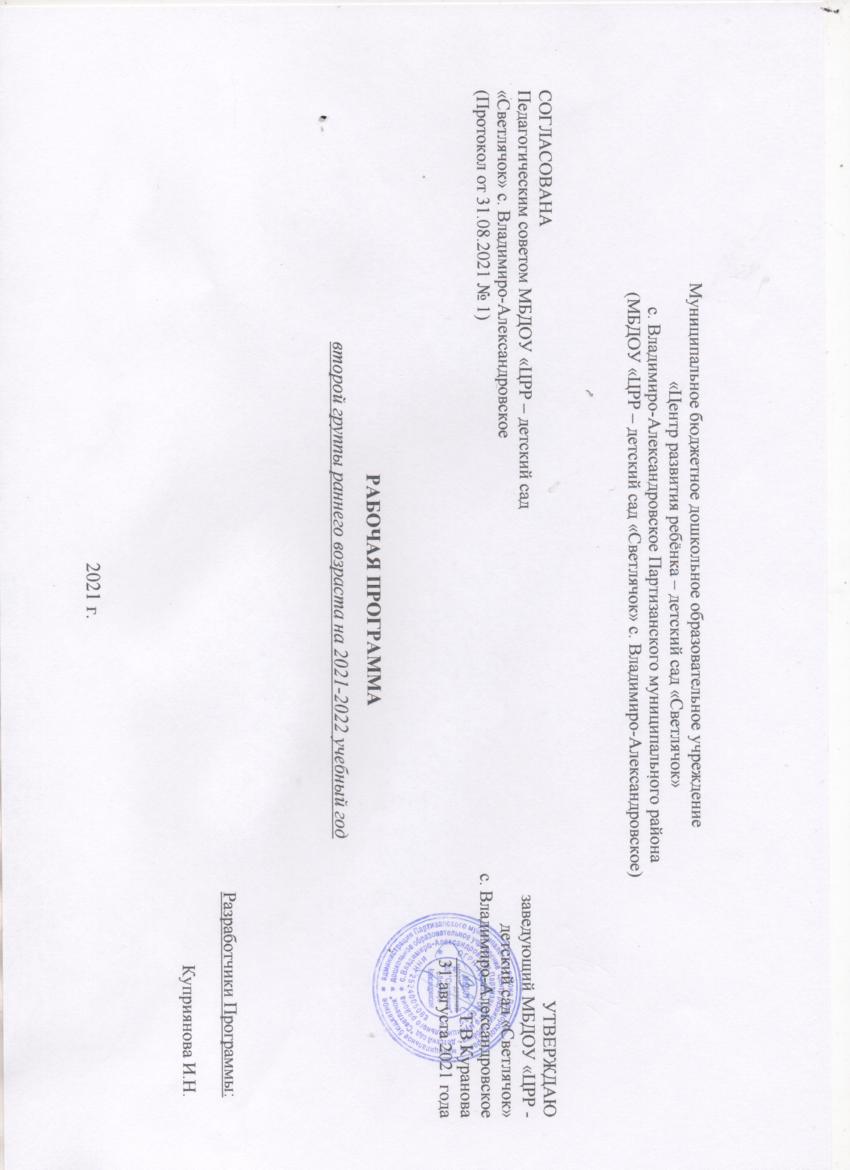 СодержаниеI. Целевой раздел1.Пояснительная записка                                                                                                31.1 Цели и задачи реализации программы                                                                    41.2 Принципы и подходы к формированию программы                                             41.3.Значимые для разработки и реализации Программы характеристики                 51.4. Особенности развития детей данной группы по каждой образовательной области                                                                                                52. Планируемые результаты освоения программы                                                       62.1 Целевые ориентиры на этапе завершения дошкольного образования                  62.2 Особенности проведения педагогического мониторинга                                       8II. Содержательный разделОсобенности образовательного процесса							82.1. Образовательная область «Социально-коммуникативное развитие»		102.2. Образовательная область «Познавательное развитие»				172.3. Образовательная область «Речевое развитие»					182.4. Образовательная область «Художественно-эстетическое развитие»		222.5. Образовательная область «Физическое развитие»					382.6. Взаимодействие детского сада с семьей						39III. Организационный раздел3.1. Планирование образовательной деятельности					413.2. Организация режима пребывания детей в образовательном учреждении		423.3. Формы организации детских видов деятельности в ДОУ				463.4. Условия реализации Программы							473.5. Мониторинг усвоения программы воспитанниками				493.6. Оздоровительные мероприятия                                                                                 51IV. Список методической литературы	                                                                       52						I ЦЕЛЕВОЙ РАЗДЕЛ1.Пояснительная записка	Рабочая программа по развитию детей второй группы раннего возраста является составным компонентом ООП муниципального бюджетного дошкольного образовательного учреждения «ЦРР - детский сад «Светлячок», разработана в соответствии с ФГОС ДО.Содержание программы регламентировано следующей нормативно-правовой основой:Федеральный закон от 29.12.2012 № 273-ФЗ «Об образовании в Российской Федерации»Приказ Министерства образования и науки Российской Федерации от 17.10.2013г.№ 1155 «Об утверждении федерального государственного образовательного стандарта дошкольного образования»;Приказ Министерства Просвещения РФ от 31 июля 2020 г. №373 «Об утверждении Порядка организации и осуществления образовательной деятельности по основным общеобразовательным программам – образовательным программ дошкольного образования»;СанПиН1.2.3685-21 «Гигиенические нормативы и требования к обеспечению безопасности и вредности для человека факторов среды обитания» от 28.01.2021Основной образовательной программой МБДОУ «ЦРР – детский сад «Светлячок» с. Владимиро-АлександровскоеУставом МБДОУ «ЦРР – детский сад «Светлячок» с. Владимиро-АлександровскоеУчебным планом МБДОУ «ЦРР – детский сад «Светлячок». 	Данная Рабочая программа сформирована на основе основной образовательной программы ДОУ с учетом:Общеобразовательной программы дошкольного образования: «ОТ РОЖДЕНИЯ ДО ШКОЛЫ.»  (Инновационная программа дошкольного образования. / Под ред. Н. Е. Вераксы, Т. С. Комаровой, Э. М. Дорофеевой), региональной специфики, социокультурной ситуации развития каждого ребенка, его возрастных, индивидуальных, психологических и физиологических особенностей, ценностей, мнений и способов их выражения, а также образовательных потребностей, запросов родителей и направлена на достижение детьми уровня развития необходимого и достаточного для успешного освоения образовательных программ начального общего образования.Парциальных программ, которые являются взаимодополняющими и целесообразными с точки зрения реализации требований ФГОС ДО:- И.А. Лыкова «Цветные ладошки» Изобразительная деятельность в детском саду: планирование, конспекты занятий, методические рекомендации. Младшая группа. – М.: «КАРАПУЗ – ДИДАКТИКА», 2009. - Н.С. Голицына. Конспекты комплексно-тематических занятий. 1-я младшая группа. Интегрированный подход. . – М.: Издательство «Скрипторий 2003», 2014.- Кочетова Н.П. Физическое воспитание и развитие детей раннего возраста. Кроха. – М.: Просвещение, 2008 – 112с.	Программа направлена на: создание условий развития ребенка, открывающих возможности для его позитивной социализации, его личностного развития, развития инициативы и творческих способностей на основе сотрудничества со взрослыми и сверстниками и соответствующих возрасту видах деятельности; создание развивающей образовательной среды, которая представляет собой систему условий успешной социализации и индивидуализации детей.	В части Рабочей программы, формируемой участниками образовательных отношений, представлены парциальные образовательные программы дошкольного образования, направленные на развитие детей в образовательных областях и в других формах активности. 	Срок реализации Программы: 1 год 		Программа обеспечивает развитие воспитанников в возрасте от 2 до 3 лет в различных видах общения и деятельности с учётом индивидуальных, психологических и физиологических особенностей и направлена на достижение ими уровня развития необходимого и достаточного для успешного освоения образовательных программ начального общего образования.1.1.Цели и задачи реализации Программы	Целью Программы является проектирование социальных ситуаций развития ребенка и развивающей предметно-пространственной среды, обеспечивающих позитивную социализацию, мотивацию и поддержку индивидуальности детей через общение, игру, познавательно-исследовательскую деятельность и другие формы активности. 	Цель Программы достигается через решение следующих задач:формировать общую культуру личности детей, в том числе ценностей здорового образа жизни, развития их социальных, нравственных, эстетических, интеллектуальных, физических качеств, инициативности, самостоятельности и ответственности ребенка;создать образовательный процесс на основе патриотизма, социокультурных ценностей и принятых в обществе правил и норм поведения в интересах человека, семьи, общества;формировать предпосылки к учебной деятельностисоздать развивающую среду, соответствующую возрастным и индивидуальным особенностям детей;повысить компетентности родителей (законных представителей) в вопросах развития и образования, охраны и укрепления здоровья детей.1.2.В программе учитываются следующие подходы реализации программы:Личностно – ориентированный подход: личностно – ориентированная педагогика создает такую образовательную среду, где реализуются индивидуальные интересы и потребности реальных детей, эффективно накапливается детьми личный опыт. Образовательная среда ориентирована на природ образность. Личностный подход – это важнейший принцип психологической науки, предусматривающий учет своеобразия индивидуальности личности в воспитании ребенка. Именно этот подход определяет положение ребенка в воспитательном процессе, означает признание его активным субъектом этого процесса, а, следовательно, означает становление субъект – субъектных отношений.Деятельностный подход: субъектное ориентированная организация и управление педагогом деятельностью ребенка при решении им специально организованных учебных задач разной сложности и проблематики. Эти задачи развивают не только предметную, коммуникативную и другие виды компетентностей ребенка, но и его самого как личность. Предполагает открытие перед ребенком всего спектра возможностей и создание у него установки на свободный, но ответственный выбор той или иной возможности.	Основные инновации Программы:•	в распорядке дня больше времени уделено на свободные игры, самостоятельные занятия детей, на дополнительные занятия,•	введены новые элементы режима: утренний и вечерний круг,•	принята концепция образовательного результата, где сочетаются развитие способностей, воспитание представлений и освоение знаний, умений и навыков,•	введены новые образовательные технологии: пространство детской реализации, образовательное событие, утренний и вечерний круг, Клубный час и др.,•	детско-взрослое взаимодействие основано на умении «слышать голос ребенка» и нацелено на развитие детской инициативы,•	значительная часть освоения предметного содержания проводится не в форме фронтальных и подгрупповых занятий, а в новых формах: утренний круг, образовательное событие, проектная деятельность,•	взаимодействие с родителями не «заказчика» и «исполнителя», а коллег и партнеров, целью которых является воспитание ребенка,•	создание ПДР (пространство детской реализации) как основного инструмента развития личности ребенка,•	организация развивающей предметно-пространственной среды нацелена на самостоятельные детские активности и возможность найти каждому ребенку занятие по интересам.1.3.Значимые для разработки и реализации Программы характеристики.	На третьем году жизни происходит дальнейшее развитие детского организма: стабилизируются все физиологические функции и процессы, совершенствуется нервная система, повышается двигательная культура. При этом главный показатель нормы - комфорт и хорошее самочувствие ребенка1.4. Возрастные особенности развития детей данной группы 	На третьем году жизни дети становятся самостоятельнее. Продолжает развиваться предметная деятельность, ситуативно-деловое общение ребенка и взрослого; совершенствуются восприятие, речь, начальные формы произвольного поведения, игры, наглядно-действенное мышление.Развитие предметной деятельности связано с усвоением культурных способов действия с различными предметами. Развиваются действия соотносящие и орудийные.Умение выполнять орудийные действия развивает произвольность, преобразуя натуральные формы активности в культурные на основе предлагаемой взрослыми модели, которая выступает в качестве не только объекта подражания, но и образца, регулирующего собственную активность ребенка.В ходе совместной со взрослыми предметной деятельности продолжает развиваться понимание речи. Слово отделяется от ситуации и приобретает самостоятельное значение. Дети продолжают осваивать названия окружающих предметов, учатся выполнять простые словесные просьбы взрослых в пределах видимой наглядной ситуации.Количество понимаемых слов значительно возрастает. Совершенствуется регуляция поведения в результате обращения взрослых к ребенку, который начинает понимать не только инструкцию, но и рассказ взрослых.Интенсивно развивается активная речь детей. К 3 годам они осваивают основные грамматические структуры, пытаются строить простые предложения, в разговоре со взрослым используют практически все части речи. Активный словарь достигает примерно 1000—1500 слов.К концу третьего года жизни речь становится средством общения ребенка со сверстниками. В этом возрасте у детей формируются новые виды деятельности: игра, рисование, конструирование.Игра носит процессуальный характер, главное в ней — действия. Они совершаются с игровыми предметами, приближенными к реальности. В середине третьего года жизни появляются действия с предметами-заместителями. Появление собственно изобразительной деятельности обусловлено тем, что ребенок уже способен сформулировать намерение изобразить какой-либо предмет. Типичным является изображение человека в виде «головонога» — окружности и отходящих от нее линии. К третьему году жизни совершенствуются зрительные и слуховые ориентировки, что позволяет детям безошибочно выполнять ряд заданий: осуществлять выбор из 2—3 предметов по форме, величине и цвету; различать мелодии; петь. Совершенствуется слуховое восприятие, прежде всего фонематический слух. К 3 годам дети воспринимают все звуки родного языка, но произносят их с большими искажениями. Основной формой мышления становится наглядно-действенная. Ее особенность заключается в том, что возникающие в жизни ребенка проблемные ситуации разрешаются путем реального действия с предметами. Для детей этого возраста характерна неосознанность мотивов, импульсивность и зависимость чувств и желаний от ситуации. Дети легко заражаются эмоциональным состоянием сверстников. Однако в этот период начинает складываться и произвольность поведения. Она обусловлена развитием орудийных действий и речи. У детей появляются чувства гордости и стыда, начинают формироваться элементы самосознания, связанные с идентификацией с именем и полом. Завершается ранний возраст кризисом трех лет. Ребенок осознает себя как отдельного человека, отличного от взрослого. У него формируется образ Я. Кризис часто сопровождается рядом отрицательных проявлений: негативизмом, упрямством, нарушением общения со взрослым и др. Кризис может продолжаться от нескольких месяцев до двух лет, но его может и не быть.2.Планируемые результаты освоения ОП ДОУ         Результаты освоения Программы,  представлены в виде целевых ориентиров дошкольного образования, которые представляют собой социально-нормативные возрастные характеристики. Возможных достижений ребёнка,  на этапе завершения уровня дошкольного образования.         К целевым ориентирам дошкольного образования относятся следующие социально-нормативные возрастные характеристики возможных достижений ребёнка.2.1.Целевые ориентиры на этапе завершения дошкольного образования:Ребенок овладевает основными культурными средствами, проявляет инициативу и самостоятельность  в разных видах деятельности – игре, общении, познавательно – исследовательской деятельности, конструировании и д р;  способен выбрать род занятий, участников по совместной деятельности.Ребенок обладает установкой положительного отношения к миру, к разным видам труда , другим людям и самому себе.Способен договариваться, учитывать интересы и чувства других, сопереживать неудачи и радоваться успехом других,  проявлять чувство веры в себя, разрешать конфликты .Способен  сотрудничать и выполнять как лидерские, так и исполнительские функции в совместной деятельности.  Понимает, что все люди равны вне зависимости от их социального происхождения, этнической принадлежности, религиозных и других верований, их психических и физических способностей.Проявляет эмпатию по отношению к другим людям, готовность прийти на помощь тем, кто в этом нуждается.Проявляет умение слышать других и стремление быть понятным другими.Ребенок обладает развитым воображение, которое реализует в разных видах деятельности, и прежде всего в игре; владеет разными формами и видами игры, различает условную и реальную ситуации; умеет подчиняться разным правилам и социальным нормам. Умеет распознавать различные ситуации и адекватно их оценивать.Ребенок достаточно хорошо владеет устной речью, может выражать свои мысли и желания, использовать речь для выражения своих мыслей, чувств и желаний, построения речевого высказывания в ситуации общения, выделять звуки в словах, у ребенка складываются предпосылки грамотности.У ребенка развита крупная и мелкая моторика; он подвижен, вынослив, владеет основными движениями и управлять ими.Ребенок способен к волевым усилиям, может следовать социальным нормам поведения и правилам разных видах деятельности, во взаимоотношениях со взрослыми и сверстниками, может соблюдать правила безопасного поведения и навыки личной гигиены. Проявляет ответственность за начатое дело.Ребенок проявляет любознательность, задает вопросы взрослым и сверстникам, интересуется  причинно – следственными связями, пытается самостоятельно придумывать объяснения явлениям природы и поступкам  людей; склонен наблюдать, экспериментировать.Обладает начальными знаниями о себе, о природном и социальном мире, в котором он живет; знаком с произведениями детской литературы, обладает элементарными представлениями из области живой природы, естествознания, математики, истории и т.п.; способен к принятию собственных решений, опираясь на свои знания и умения в различных видах деятельности.Открыт новому, то есть проявляет стремления к получению знаний, положительной мотивации к дальнейшему  обучению в школе, институте.Проявляет уважение к жизни ( в различных ее формах) и заботу об окружающей среде.Эмоционально отзываются на красоту окружающего мира, произведения народного и профессионального искусства (музыку, танцы, театральную деятельность, изобразительную деятельность и т.д.) Проявляет патриотические чувства, ощущает гордость за свою страну, ее достижения имеет представления о ее географическом разнообразии, многонациональности, важнейших исторических событиях.Имеет первичные представления о себе, семье, традиционных семейным ценностям, включая традиционные  гендерные ориентации, проявляет уважения к своему  и противоположному полу.Соблюдает элементарные общепринятые нормы,  имеет первичные ценностные  представления о том, « что такое хорошо и что такое плохо», стремится поступать хорошо ; проявляет уважение к старшем и заботу о младших.Имеет начальные представления о здоровом образе жизни. Воспринимает здоровый образ жизни как ценность.2.2.Особенности проведения педагогического мониторинга	Педагогический мониторинг осуществляется с целью определения динамики актуального индивидуального профиля развития ребенка и используется при решении следующих задач:индивидуализации образования (в т. ч. поддержки ребенка, построения его образовательной траектории или профессиональной коррекции особенностей его развития);оптимизации работы с группой детей.	Педагогический мониторинг опирается на принципы поддержки специфики и разнообразия детства, а также уникальности и самоценности детства как важного этапа в общем развитии человека. В связи с этим педагогический мониторинг:не содержит каких-либо оценок развития ребенка, связанных с фиксацией образовательных достижений;позволяет фиксировать актуальный индивидуальный профиль развития дошкольника и оценивать его динамику;учитывает зону ближайшего развития ребенка по каждому из направлений;позволяет рассматривать весь период развития ребенка от рождения до школы как единый процесс без условного разделения на разные возрастные этапы, «привязанные» к паспортному возрасту, при этом учитывает возрастные закономерности развития, опираясь на оценку изменений деятельности дошкольника;учитывает представленные в Рабочей программе целевые ориентиры, но не использует их в качестве основания для их формального сравнения с реальными достижениями детей.	Педагогическая диагностика проводится два раза в год:Начальная диагностика – 1 и 2 неделя сентября (проверка имеющихся универсальных знаний у детей на начало учебного года).Итоговая диагностика – 3 и 4 неделя мая (проверка освоения ребенком универсальных знаний и видов деятельности,  полученных за учебный период)II. Содержательный раздел.Содержание воспитательно-образовательного процесса в МБДОУ «ЦРР – детский сад «Светлячок» с. Владимиро-Александровское. выстроено в соответствии с инновационной программой дошкольного образования (6-ое издание). ФГОС «От рождения до школы» под ред. под редакцией Н. Е. Вераксы, Т. С. Комаровой, Э. М. Дорофеевой в соответствии с ФГОС.Особенности образовательного процессаПри организации образовательного процесса учитывается   принцип интеграции образовательных областей (социально-коммуникативное развитие, познавательное развитие, речевое развитие, художественно-эстетическое развитие, физическое развитие) в соответствии с возрастными возможностями и особенностями воспитанников. В основу организации образовательного процесса определен комплексно-тематический принцип с ведущей игровой деятельностью, а решение программных задач  осуществляется в разных формах совместной деятельности взрослых и детей, а также в самостоятельной деятельности детей.Комплексно-тематическое планированиеПерспективное планированиеОкружающий мирСентябрь                                                                                                                                                                         Октябрь                      Октябрь                                                                                                                                                                             Октябрь                        Ноябрь                                                                                                                                                       Ноябрь                                    Ноябрь                                                                                                                              Декабрь                                                                                          Декабрь                                                                                                                                              Январь                                                                         Январь                                                                                                                                                 Февраль                                                                                                                      Март	                                                                                                               Март - Апрель	Апрель                                                                                                                                                                                   МайРазвитие речиСентябрь                                                                                                                                                               ОктябрьОктябрьОктябрь                                                                                                                                                                                 НоябрьНоябрь                                                                                                                                                                      Декабрь                                            Декабрь                                                                                                                                                                  ЯнварьЯнварь                                                                                                                                                                       ФевральМартМарт - АпрельАпрель                                                                                                                                                                                  МайСенсорное развитие                                            Сентябрь                                                                                                                                                              ОктябрьОктябрь                                        Октябрь                                                                                                                                                                 НоябрьНоябрь                                                                                                                                                                      ДекабрьДекабрь                                                                                                                                                             Январь                                            Январь                                                                                                                                                                    ФевральМартМарт - АпрельАпрель                                                                                                                                                                         МайМониторинг с 17.05-30.05Ознакомление с художественной литературойСентябрь                                                                                                                                                          ОктябрьОктябрьОктябрь                                                                                                                                                                     НоябрьНоябрь                                                                                                                                                                       ДекабрьДекабрь                                                                                                                                                                                 ЯнварьЯнварь                                                                                                                                                                         ФевральМартМарт - АпрельАпрель                                                                                                                                                                                        МайРисованиеСентябрь                                                                                                                                                                       ОктябрьОктябрьОктябрь                                                                                                                                                                        НоябрьНоябрь                                                                                                                                                                     ДекабрьДекабрь                                                                                                                                                                  ЯнварьЯнварь                                                                                                                                                                       ФевральМартМарт - Апрель                                    Апрель                                                                                                                                                                                       МайЛепка / конструирование                                                    Сентябрь                                                                                                                                                            ОктябрьОктябрь    Октябрь                                                                                                                                                                     Ноябрь                                                                   Ноябрь                                                                                                                                                                   ДекабрьДекабрь                                                                                                                                                             Январь                                                  Январь                                                                                                                                                                       ФевральМартМарт - АпрельАпрель                                                                                                                                                                             МайФизическая развитиеСентябрь                                                                                                                                                            ОктябрьОктябрьОктябрь                                                                                                                                                                            НоябрьНоябрь                                                                                                                                                                      Декабрь                                                   Декабрь                                                                                                                                                                ЯнварьЯнварь                                                                                                                                                                     Февраль                                                                                    МартМарт - АпрельАпрель                                                                                                                                                                               Май2.6. Взаимодействие детского сада с семьейВедущие цели взаимодействия детского сада с семьей – создание в детском саду необходимых условий для развития ответственных и взаимозависимых отношений с семьями воспитанников, обеспечивающих целостное развитие личности дошкольника, повышение компетентности родителей в области воспитания.Формы работы с родителями:-  родительские собрания;- педагогические беседы, консультации   для родителей (индивидуальные и групповые);- дни открытых дверей;- оформление информационных стендов;- организация выставок детского творчества, фотовыставки в группе;- составление банка данных о семьях воспитанников;- создание и поддержка традиций проведения совместно с родителями праздников, мероприятий и досугов;- оформление памяток.План работы с родителями.Цель: сплочение родителей и педагогов ДОУ и создание единых установок на формирование у дошкольников ценностных ориентиров.III. Организационный раздел.3.1. Планирование образовательной деятельности.Для детей третьего года жизни непосредственно образовательная деятельность составляет не более 10 занятий в неделю продолжительностью не более 10 минут. Для профилактики утомления детей занятия сочетаются с физкультурными, музыкальными занятиями.Перерывы между периодами непосредственно образовательной деятельности – не менее 10 минут. Предпочтительно одно из занятий проводить во вторую половину дня. В середине времени, отведенного на непрерывную образовательную деятельность, проводится Физминутка, которая позволяет отдохнуть, снять мышечное и умственное напряжение. Занятия с детьми, в зависимости от программного содержания, проводятся фронтально, подгруппами, индивидуально. Расписание образовательной деятельности на 2021-2022 учебный год3.2. Организация режима пребывания детей в образовательном учреждении.Режим дня составлен с расчетом на 12-часовое пребывание ребенка в детском саду. Образовательный процесс реализуется в режиме пятидневной недели. Длительность пребывания детей в 1 младшей группе: с 7.40 до 18.10.В детском саду разработан гибкий режим дня, учитывающий возрастные психофизические возможности детей, их интересы, потребности и индивидуальные особенности ребенка (длительность сна, вкусовые предпочтения, характер и т.д.), обеспечивающий взаимосвязь планируемых занятий с повседневной жизнью детей в детском саду. Кроме того, учитываются климатические условия (в течение года режим дня меняется дважды). В отличие от зимнего в летний оздоровительный период увеличивается время пребывания детей на прогулке. Прогулка организуется 2 раза в день: в первую половину дня – до обеда и во вторую половину – после дневного сна или перед уходом детей домой. Во время прогулки с детьми проводятся игры и физические упражнения. Подвижные игры проводят в конце прогулки перед возращением детей в помещение ДОУ. Самостоятельная деятельность детей (игры, личная гигиена и др.) занимает в режиме дня не менее 4 часов.Оценка эффективности образовательной деятельности осуществляется с помощью мониторинга достижения детьми планируемых результатов освоения Программы. В процессе мониторинга исследуются физические, интеллектуальные и личностные качества ребенка путем наблюдений за ребенком, бесед, дидактических игр и др.Организация режима пребывания детей в ДОУПрием детей, осмотр, игры, беседы	                                          7.40 - 8.30Утренняя гимнастика 	                                                                 8.30 - 8.40Подготовка к завтраку, завтрак	                                                      8.40 – 9.05Утренний круг. Игровая деятельность, подготовка к занятиям.                                                        	       9.05 - 9.30Занятия	                                                                                         9.30 – 9.40Игры 	                                                                                                     9.40 – 9.50Подготовка к прогулке, прогулка 	                                                    9.50 – 11.20Возвращение с прогулки, водные процедуры	                           11.20 – 11.40Подготовка к обеду, обед	                                                               11.40 – 12.00Подготовка ко сну, дневной сон 	                                                    12.00 - 15.00Постепенный подъем, оздоровительные процедуры	                15.00 – 15.20Подготовка к полднику, полдник	                                                   15.20 – 15.50Подготовка и проведение занятия	                                                   15.50 – 16.10Вечерний круг. Игры, самостоятельная деятельность детей	                                                                                                   16.10 – 16.20Подготовка к прогулке. Прогулка, уход детей домой	                  16.20 -18.103.3. Формы организации детских видов деятельности в ДОУ3.4. Условия реализации Программы.Предметно-пространственная среда является важным фактором воспитания и развития ребенка.Пространство в группе безопасное, здоровьесберегающее, эстетически привлекательное и развивающееся. Мебель соответствует росту и возрасту детей, игрушки — обеспечивают максимальный для данного возраста развивающий эффект. Развивающая предметно-пространственная среда насыщенная, пригодная для совместной деятельности взрослого и ребенка, самостоятельной деятельности детей, отвечающая потребностям детского возраста. В основе замысла детской игры лежит предмет, поэтому игровая среда каждый раз обновляется (постройки, игрушки, материалы и др.), чтобы пробудить у малышей любопытство, познавательный интерес, желание ставить и решать игровую задачу.В групповых комнатах созданы условия для самостоятельной двигательной активности детей: предусмотрена площадь, свободная от мебели и игрушек. Все предметы доступны детям. Подобная организация пространства позволяет дошкольникам выбирать интересные для себя занятия, чередовать их в течение дня.Оснащение уголков меняется в соответствии с тематическим планированием образовательного процесса. В качестве центров развития выступают:Развивающая предметно-пространственная среда выступает как динамичное пространство, подвижное и легко изменяемое. Вместе с тем, определенная устойчивость и постоянство среды — это необходимое условие ее стабильности, привычности, особенно если это касается мест общего пользования (библиотечка, шкафчик с игрушками, ящик с полифункциональным материалом и т. п.). Материально – техническое обеспечение основной общеобразовательной программы основывается на методических разработках к программе «От рождения до школы» авторов Н.Е. Вераксы, Т.С. Комаровой, Э.М. Дорофеевой. Техническое обеспечение, средства обучения и воспитания, игровой, дидактический материал - на достаточном уровне.3.5. Мониторинг усвоения программы воспитанниками.Оценка становления основных (ключевых) характеристик развития личности ребенка осуществляется педагогом в рамках педагогической диагностики (оценки индивидуального развития детей дошкольного возраста, связанной с оценкой эффективности педагогических действий и лежащей в основе их дальнейшего планирования).Целью мониторинга освоения образовательной программы является изучение качественных показателей достижений детей, складывающихся в целесообразно организованных образовательных условиях.Задачи:1. Изучить продвижение ребенка в освоении универсальных видов деятельности.2. Составить объективное и информативное представление об индивидуальной траектории развития каждого воспитанника.3. Собрать фактические данные для обеспечения мониторинговой процедуры, которые отражают освоение ребенком образовательных областей и выражаются в параметрах его развития.Педагогическая диагностика (мониторинг) направлена на выявление освоения ребенком видов деятельности с точки зрения таких показателей, как знания и представления, умения и навыки.Таким образом, в диагностических картах по предлагаемым показателям оцениваются достижения ребенка в качественном выражении, что реализует принципы мониторинга, определенные авторами программы «От рождения до школы».3.6. Оздоровительные мероприятияЦель: сохранение и укрепление физического здоровья детей, через закаливающие процедуры с использованием природных факторов: воздух, солнца и воды.IV. Список методической литературы1. От рождения до школы. Инновационная программа дошкольного образования / Под ред. Н. Е. Вераксы, Т. С. Комаровой, Э. М. Дорофеевой.- 6-е изд., доп.  – М.: МОЗАИКА-СИНТЕЗ, 2021.2. Гербова В.В. Развитие речи в детском саду. Конспекты занятий с детьми 2-3 лет. – М.: МОЗАИКА-СИНТЕЗ, 2020.3. Колдина Д.Н. Лепка в ясельных группах детского сада: Конспекты занятий с детьми 2-3 лет. – 2-е изд., испр. и доп. - М.: МОЗАИКА-С.  Губанова Н.Ф. Развитие игровой деятельности: Первая младшая группа. – М.: МОЗАИКА-СИНТЕЗ, 2014 - 128 4.  Голицына Н.С. Конспекты комплексно-тематических занятий. 1-я младшая группа. Интегрированный подход. – М.: Издательство «Скрипторий 2003», 2016- 152 с.5. Помораева И.А., В.А. Позина. Формирование элементарных математических представлений. Система работы в первой младшей группе детского сада. – М.: МОЗАИКА – СИНТЕЗ, 2013 – 48 с. 6. Соломенникова О.А. Ознакомление с природой в детском саду: Вторая группа раннего возраста. – М.: МОЗАИКА-СИНТЕЗ, 2014 – 64 с. 9. Кочетова Н.П. Физическое воспитание и развитие детей раннего возраста. Кроха. – М.: Просвещение, 2008. – 112 с.10.  Лыкова И.А. Изобразительная деятельность в детском саду: планирование, конспекты занятий, методические рекомендации. Ранний возраст. - М: «КАРАПУЗ-ДИДАКТИКА», 209.-144с; переиздание.  ИНТЕЗ, 2020.МесяцБлокНеделиПервая младшая группасентябрьЯ и детский сад.1-2мониторинг 01.09-10.09сентябрьЯ и детский сад.3Мы пришли в детский сад. Наша группа. 14.09.- 18.09сентябрьЯ и детский сад.4Мы дружные ребята. 21.09.- 25.09октябрьЯ и детский сад.1Мы встречаем осень золотую. 28.09-02.10октябрьКраски осени2У природы нет плохой погоды 05.10-09.10октябрьКраски осени3Фрукты и овощи 12.10-16.10октябрьС чего начинается Родина?4Моя семья. 19.10-23.10октябрьС чего начинается Родина?5-1Мой дом 26.10-30.11ноябрьС чего начинается Родина?2Дружба 02.11- 06.11ноябрьС чего начинается Родина?3Домашние животные 09.11-13.11ноябрьМир вокруг нас4Игрушки 16.11-20.11ноябрьМир вокруг нас5-1Одежда 23.11-27.11декабрьМир вокруг нас2Быть здоровыми хотим. Безопасность 30.11-04.12декабрьЗима3Здравствуй, зимушка-зима 7.12-11.12декабрьЗима4Дикие животные 14.12-18.12декабрьНовогодние праздники5Новогодняя сказка 21.12-31.12январьНовогодние праздники2Зимние развлечения 11.01-15.01январьВ мире искусства4Народная игрушка 18.01-22.01январьВ мире искусства5Фольклор. Русские народные сказки 25.01.-29.01февральЯ в мире человек. Профессии.Здоровье и спорт.5 -1Транспорт 01.02.- 05.02февральЯ в мире человек. Профессии.Здоровье и спорт.2Инструменты 08.02.- 12.02февральЯ в мире человек. Профессии.Здоровье и спорт.3Профессии 15.02- 19.02февральНаши папы, наши мамы.4Я и мой папа 22.02.- 26.02мартНаши папы, наши мамы.5-1Весна пришла 01.03-05.03мартВстречаем весну2Маму я свою люблю 09.03.-12.03мартВстречаем весну3Мебель 15.03-19.03мартВстречаем весну4Птицы 22.03-26.03мартВстречаем весну5Игры-забавы 29.03- 02.04апрельВстречаем весну1Книжкина неделя 05.04-09.04апрельЗемля – наш общий дом2 Деревья 12.04-16.04апрельЗемля – наш общий дом3 Растения 19.04-23.04апрельЗемля – наш общий дом4Насекомые 26.04-30.04майЧеловек и мир природы5-1Игры-забавы с песком и водой 3.05 -09.05майЧеловек и мир природы2Я выросту здоровым 10.05-16.05майЧеловек и мир природы3-4Мониторинг 17.05-31.05   Тема недели                 Блок «Я и детский сад»                 Блок «Я и детский сад»Блок «Краски осени»Блок «Краски осени»   Тема недели«Мы пришли в детский сад» «Наша группа»14.09. - 18.09«Мы дружные ребята»21.09. - 25.09«Мы встречаем осень золотую» 28.10-02.10«У природы нет плохой погоды» 05.10-09.10Мониторинг01.09-11.091. «Вот какие у нас игрушки»Цель: учить различать и называть игрушки и их основные качества.Н. С. Голицына.стр. 5.2.  «Солнышко встает»Цель: ввести детей в игровую ситуацию; дать эмоциональный заряд.Н.Ф.Губанова.стр. 393.«Листопад, листопад, листья желтые летят.» Цель: дать детям элементарные представления об осенних изменениях в природе.О.А. Соломенникова стр.214.«Вот какая осень»Цель:Уточнить знания об овощах и фруктах. Дать Представление о признаках осени.Н.С. Голицына, стр.40   Тема неделиБлок «Фрукты и овощи»Блок «Фрукты и овощи»Блок «С чего начинается Родина»Блок «С чего начинается Родина»   Тема недели«Фрукты и овощи»12.10-16.10«Моя семья»19.10-23.10«Мой дом»26.10-30.115.«Что растет на грядке?» Цель: учить узнавать и называть овощи. Голицына Н.С., стр. 256. «Котик простудился».Цель: вовлекать детей в ролевое взаимодействие.Н.Ф.Губанова.стр.71.7. «Рассматривание посуды».Цель: закрепить представление о предметах посуды, умение использовать названия ее предметов в активной речи.Н.С.Голицына.стр.46   Тема недели                 Блок «С чего начинается Родина»                 Блок «С чего начинается Родина»Блок «Мир вокруг нас»Блок «Мир вокруг нас»   Тема недели«Дружба» 02.11- 06.11«Домашние животные» 09.11-13.11«Игрушки» 16.11-20.11«Одежда «23.11-27.118.«Вежливый медвежонок»Цель: формировать нравственные качества (вежливость, внимательность); учить проявлять заботуН.Ф. Губанова стр.104.9.«Котенок Пушок»Цель: дать детям представление о домашних животных и их детенышах.О.А.Соломенникова.стр.2710.«В гостях у кукол».Цель: развивать чувство цвета, вызвать положительный эмоциональный отклик на игровую ситуацию.Н.Ф. Губанова стр.5511. «Подбери одежду»Цель: учить детей различать визуально и наощупь разные материалы, подобрать одежду для кукол.  Н.Ф.Губанова.стр.96   Тема недели        Блок «Мир вокруг нас»                Блок «Мир вокруг нас»        Блок «Зима»Блок «Зима»Блок «Зима»   Тема недели«Быть здоровыми хотим» «Безопасность»   30.11-04.12«Здравствуй, зимушка-зима» 07.12-11.12«Дикие животные» 14.12-18.1212.«Экскурсия в медицинский кабинет»Цель: дать детям представление о работе медицинского кабинета.Н.Ф.Губанова.стр.34.13.  «Снеговичок и елочка».Цель: расширять представления детей о деревьях; показать свойства снега.О.А. Соломенникова.стр.26.14. «Лесные звери встречают Новый год»Цель: приобщать детей к подготовке новогоднего праздника.Н.Ф.Губанова.стр.59.   Тема недели                        Блок «Новогодние праздники»                        Блок «Новогодние праздники»                        Блок «Новогодние праздники»Блок «В мире искусства»Блок «В мире искусства»   Тема недели«Новогодняя сказка» 21.12-31.12«Новогодняя сказка» 21.12-31.12«Зимние развлечения» 11.01-15.01«Народная игрушка»18.01-22.01«Фольклор. Русские народные сказки»25.01.-29.0115. «Рассматривание иллюстраций о новогоднем празднике».Цель: учить понимать содержание картинки, называть персонажей, их действия.Н.С.Голицына.стр.60.16.Рассматривание картины «Таня не боится мороза» Цель: учить внимательно рассматривать картину, понимать ее содержание, отвечать на вопросы. Н.С. Голицына. стр.6517.«У кормушки» Цель: дать детям первоначальное представление о кормушках для птиц зимой.О.А.Соломенникова.стр.1118. «Как одета матрешка»Цель: уточнять представление об одежде, цветах вещей.Н.С.Голицына.стр.34.19.«Рассматривание иллюстраций русских народных сказок».Цель: учить понимать содержание картинки. Н. С. Голицина стр.60  Тема неделиБлок «Я в мире человек» «Здоровье и спорт»Блок «Я в мире человек» «Здоровье и спорт»Блок «Профессии»Блок «Наши папы, наши мамы»  Тема недели«Транспорт» 01.02.- 05.02«Инструменты» 08.02.- 12.02«Профессии» 15.02- 19.02«Я и мой папа»22.02.- 26.0220.«Рассматривание транспортных игрушек.Цель: учить различать транспортные игрушки и их основные части.Н.С.Голицына.стр.86.21.«Наблюдение за работой помощника воспитателя».Цель: дать детям представление о работе помощника воспитателя.Н.Ф.Губанова.стр.31.23.«Едем в автобусе» (рассматривание картины.Цель: учить рассматривать картину, отвечать на вопросы.Н.С.Голицына.стр.87.   Тема недели                                                      Блок «Встречаем весну»                                                      Блок «Встречаем весну»   Тема недели«Весна пришла»01.03-05.03«Маму я свою люблю» 09.03.-12.03«Маму я свою люблю» 09.03.-12.03«Мебель» 15.03-19.03«Птицы» 22.03-26.0324.«Капают капели».Цель: знакомить детей с приметами весны, учить соотносить природные явления Н.Ф.Губанова. стр.77.25.«Самая хорошая мамочка моя».Цель: закреплять представление о семье. Н.С.Голицына.стр.96.25.«Самая хорошая мамочка моя».Цель: закреплять представление о семье. Н.С.Голицына.стр.96.26.  «Устроим кукле комнату»Цель: закреплять умения различать и называть предметы мебели, рассказывать об их назначении.Н.С.Голицына.стр.81.27.«Кто прилетел к нам на участок?»Цель: познакомить с птицами, учить отличать их по внешнему виду.Н.С.Голицына.стр.73.   Тема недели                                          Блок «Земля – наш общий дом»                                          Блок «Земля – наш общий дом»   Тема недели«Игры-забавы» 29.03- 02.04«Книжкина неделя» 05.04-09.04«Книжкина неделя» 05.04-09.04«Деревья» 12.04-16.04«Растения»19.04-23.0428.«Поможем матрешке найти свои игрушки».Цель: закрепить умение группировать однородные и разнородные предметы и соотносить их по цвету.Н.С.Голицына.стр.118.29.«Какая разная бумага».Цель: формировать представление о свойстве бумаги.Н.С.Голицына.стр.114.29.«Какая разная бумага».Цель: формировать представление о свойстве бумаги.Н.С.Голицына.стр.114.30.«Подрастай, молодой дубок.Цель: воспитывать уважение к труду.Н.Ф.Губанова.стр.88.31. «Рассматривание комнатных растений. Упражнять в использовании слов:большие –маленькие»Н.С.Голицына, стр.102   Тема недели          Блок «Земля – наш общий дом»              Блок «Земля – наш общий дом»    Блок «Человек и мир природы»Блок «Человек и мир природы»Блок «Человек и мир природы»   Тема недели«Насекомые» 26.04-30.04«Игры-забавы с песком и водой» 03.05 -09.05«Игры-забавы с песком и водой» 03.05 -09.05«Я выросту здоровым» 10.05-16.0532.«Что мы знаем о предметах»Цель: закрепить представление о свойстве песка и воды.Н.С.Голицына.стр.145.33. «Водичка, умой мое личико»Цель: воспитывать навыки самообслуживания и гигиены.Н.Ф.Губанова стр.9133. «Водичка, умой мое личико»Цель: воспитывать навыки самообслуживания и гигиены.Н.Ф.Губанова стр.9134.«Дети идут на праздник».Цель: создать праздничное настроение. Н.С.Голицына.стр.132.Мониторинг с 17.05-31.05   Тема недели                 Блок «Я и детский сад»                 Блок «Я и детский сад»Блок «Краски осени»Блок «Краски осени»   Тема недели«Мы пришли в детский сад» «Наша группа14.09. - 18.09«Мы дружные ребята»21.09. - 25.09«Мы встречаем осень золотую» 28.10-02.10«У природы нет плохой погоды» 05.10-09.10Мониторинг01.09-11.091.  «Путешествие по территории участка»Цель: приучать детей участвовать в коллективном мероприятии, слышать и понимать предложения воспитателя.В. В. Гербова. стр. 31.         2. «Кто у нас хороший, кто у нас пригожий». Цель: вызвать у детей симпатию к сверстникам.В. В. Гербова. стр.333. «Про девочку Машу и зайку-Длинное ушко».Цель: упражнять в проговаривании фраз, которые можно произносить прощаясьВ. В. Гербова. стр.344.«Что наденем на прогулку»Цель: помочь запомнить последовательность одевания.Побужать использовать в речи названия предметов одежды.Н.С. Голицына,Стр.42                                        Тема неделиБлок «Фрукты и овощи»Блок «С чего начинается Родина»Блок «С чего начинается Родина»   Тема недели«Фрукты и овощи»12.10-16.10               «Моя семья» 19.10-23.10                                   «Мой дом»26.10-30.115.«Кушай фрукты, Маша!», цель: упражнять в произнесении звука о изолированно и в словах.Н.С. Голицына, стр. 276. «Чтение рассказа Л.Н.Толстого «Спала кошка на крыше».Цель: приучать детей слушать рассказ без наглядного сопровождения.В. В. Гербова. стр.41.7. «Рассматривание картины «Спасаем мяч».Цель: учить детей понимать, что изображено на картине.В.В. Гербова. Стр43.   Тема недели                 Блок «С чего начинается Родина»                 Блок «С чего начинается Родина»Блок «Мир вокруг нас»Блок «Мир вокруг нас»Блок «Мир вокруг нас»   Тема недели«Дружба» 02.11- 06.11«Домашние животные» 09.11-13.11«Домашние животные» 09.11-13.11«Игрушки» 16.11-20.11«Одежда 23.11-27.118.Чтение рассказа Л.Н.Толстого «Был у Пети и Миши конь»Цель: совершенствовать умение детей слушать рассказ без наглядного сопровождения.В.В.Гербова. стр.429.Рассматривание сюжетных картин «по выбору воспитателя».Цель: учить детей понимать, что изображено на картинке, способствовать активизации речи. В.В.Гербова.стр.439.Рассматривание сюжетных картин «по выбору воспитателя».Цель: учить детей понимать, что изображено на картинке, способствовать активизации речи. В.В.Гербова.стр.4310.«Поручения», «Лошадки». Цель: учить детей различать действия (подняться вверх-спуститься); отчетливо произносит звук «и».В.В.Гербова. стр.4011. Чтение немецкой народной песенки «Три веселых братца»Цель: формировать умение слушать текст и проговаривать звукоподражательные слова.В.В.Гербова.стр.37        Тема недели        Блок «Мир вокруг нас»                Блок «Мир вокруг нас»        Блок «Зима»Блок «Зима»Блок «Зима»   Тема недели«Быть здоровыми хотим» «Безопасность» 30.11-04.12«Здравствуй, зимушка-зима» 07.12-11.12«Дикие животные» 14.12-18.1212.«Чтение песенки «Разговоры».Цель: закрепить правильное произношение звука. В.В. Гербова стр.4213.  «Кто пришел? Кто ушел?» Цель: совершенствовать умение детей понимать вопросы воспитателя, вести диалог. В.В.Гербова стр.4614. «Чтение стихотворения А. Барто «Кто как кричит» Цель: познакомить детей со стихотворением- загадкой, совершенствовать речевой слух. В.В.Гербова.стр.47       Тема недели                        Блок «Новогодние праздники»                        Блок «Новогодние праздники»                        Блок «Новогодние праздники»Блок «В мире искусства»Блок «В мире искусства»   Тема недели«Новогодняя сказка» 21.12-31.12«Новогодняя сказка» 21.12-31.12«Зимние развлечения» 11.01-15.01«Народная игрушка»18.01-22.01«Фольклор. Русские народные сказки»25.01.-29.0115.«Дед Мороз» рассматривание картины»Цель: учить детей рассматривать картину, радоваться изображенному, отвечать на вопросы.В.В.Гербова.стр.61.     16.Дидактические игры на произношение звуков м-мь; п-пь; б-бь. Дид.игра «Кто ушёл? Кто пришел? Цель: формировать умение четко произносить звуки. В.В.Гервова.стр.5617.Рассказывание без наглядного сопровождения. Цель: развивать у детей способность понимать содержание рассказа без наглядного сопровождения. В.В.Гербова.стр.6618.«Народная игрушка».Цель: упражнять детей в отчётливом произношении звуков «т», «ть».В.В.Гербова.стр.68. 19. «Лис и Мышонок».Цель: ознакомить с произведениями В. Бианки. Учить помогать воспитателю читать сказку. В.В.ГербоваСтр.93.  Тема неделиБлок «Я в мире человек» «Здоровье и спорт»Блок «Я в мире человек» «Здоровье и спорт»Блок «Профессии»Блок «Наши папы, наши мамы»  Тема недели«Транспорт» 01.02.- 05.02«Инструменты» 08.02.- 12.02«Профессии» 15.02- 19.02«Я и мой папа»22.02.- 26.0220.«Делаем машину» (рассматривание).Цель: помочь детям понять содержание картины.В.В.Гербова.стр.53.    21.«Дидактические упражнения на произношение звука «к»Цель: учить детей правильно и отчетливо произносить звук к.В.В.Гербова Стр.6422. Рассматривание картины «Катаем шары».Цель. Учить рассматривать картину «Катаем шары».В.В.Гербова стр.61     23.Рассматривание картины «В гости».Цель. Учить рассматривать картину.В.В. Гербова стр.62.   Тема недели                                                      Блок «Встречаем весну»                                                      Блок «Встречаем весну»   Тема недели«Весна пришла»01.03-05.03«Маму я свою люблю» 09.03.-12.03«Маму я свою люблю» 09.03.-12.03«Мебель» 15.03-19.03«Птицы» 22.03-26.0324.«Весна пришла».Цель: совершить путешествие по участку детского сада, чтобы найти приметы весны и поприветствовать ее.В.В.ГербоваСтр.94.                          25.«Добрый вечер, мамочка».Цель: рассказать детям о том, как лучше встретить вечером маму, вернувшуюся с работы. В.В.Гербова.стр.50.25.«Добрый вечер, мамочка».Цель: рассказать детям о том, как лучше встретить вечером маму, вернувшуюся с работы. В.В.Гербова.стр.50.26.«Дидактическая игра устроим кукле комнату».Цель: упражнять детей в правильном названии предметов мебели; учить четко и правильно произносить звукоподражательные слова.В.В.Гербова стр.67.  27. «Подбери перышко» Цель: учить повторять фразы вслед за воспитателем. В.В.ГербоваСтр.60.   Тема недели                                          Блок «Земля – наш общий дом»                                          Блок «Земля – наш общий дом»   Тема недели«Игры-забавы» 20.03- 02.04«Книжкина неделя» 05.04-09.04«Деревья» 12.04-16.04«Растения»19.04-23.04 28.«Чтение потешки «Наша Маша маленькая».Цель: помочь детям понять содержание потешки. В.В. Гербова стр.72.29.«Упражнение на совершенствование звуковой культуры речи.Цель: упражнять детей в отчетливом произношении звуков «т», «ть». В.В.Гербова.стр.68.            30.«Рассказывание без наглядного сопровождения».В.В. Гербова стр.66.31. «Составление рассказа на тему «Как мы птичек кормили».Цель: учить детей следить за рассказом воспитателя, упражнять в отчетливом произнесении звука «х».    В.В. Гербова стр.71.      Тема недели          Блок «Земля – наш общий дом»              Блок «Земля – наш общий дом»    Блок «Человек и мир природы»Блок «Человек и мир природы»Блок «Человек и мир природы»   Тема недели«Насекомые» 26.04-30.04«Игры-забавы с песком и водой» 5.05 -10.05«Игры-забавы с песком и водой» 5.05 -10.05«Я выросту здоровым» 11.05-16.0532.«Желтячок».Цель: учить слушать произведение без наглядного сопровождения.В.В. Гербова стр.91.    33. «Купание куклы Кати».Цель: помочь детям запомнить и научить употреблять в речи названия предметов.В.В. Гербова стр.87 33. «Купание куклы Кати».Цель: помочь детям запомнить и научить употреблять в речи названия предметов.В.В. Гербова стр.87 34.                                     «Так или не так».Цель: Продолжать учить детей осмысливать различные жизненные ситуации.В.В.Гербова стр.93.  Мониторинг с 17.05-30.05   Тема недели                 Блок «Я и детский сад»                 Блок «Я и детский сад»Блок «Краски осени»Блок «Краски осени»   Тема недели«Мы пришли в детский сад» «Наша группа»14.09. - 18.09«Мы дружные ребята»21.09. - 25.09«Мы встречаем осень золотую» 28.10-02.10«У природы нет плохой погоды» 05.10-09.10Мониторинг01.09-11.091. «Весёлые мячи».Цель: Развитие предметных действий.И.А. Помораева, стр.10.2.  .«Палочка-игралочка»Цель: Развитие предметных действий.И.А. Помораева, стр.103.«Кубики и шарики»Цель: Формирование умения различать предметы по форме и называть их.И.А. Помораева, стр.11.4.«Спрячь кубик, спрячь шарик» Цель: формировать умение производить действия с предметами, И.А. Помораева, стр. 12   Тема неделиБлок «Фрукты и овощи»Блок «Фрукты и овощи»Блок «С чего начинается Родина»Блок «С чего начинается Родина»   Тема недели«Фрукты и овощи»12.10-16.10«Моя семья» 19.10-23.10«Мой дом»26.10-30.105. «Найди такой же» Цель: «Формировать умение различать предметы по форме» И.А. Помораева, стр. 126. «Кирпичик и кубик».Цель: формировать умение сооружать простые постройки.И.А. Помораева. Стр.13.7. «Что в мешочке?»Цель: формировать умение различать предметы по форме и называть их.И.А. Помораева, стр.14   Тема недели                 Блок «С чего начинается Родина»                 Блок «С чего начинается Родина»Блок «Мир вокруг нас»Блок «Мир вокруг нас»   Тема недели«Дружба» 02.11- 06.11«Домашние животные» 09.11-13.11«Игрушки» 16.11-20.11«Одежда «23.11-27.118.«Строим башенки» Цель: Развитие умения различать контрастные по величине кубики.И.А. Помораева, стр.169.«Собираем игрушки на прогулку»Цель: Развитие умения различать предметы контрастной величины и обозначать их словами.И.А. Помораева, стр.1510.«Хоровод матрешек»Цель: Развитие умения различать предметы контрастной величины и обозначать их словами. И.А. Помораева, стр.15-1611. «Прокатим шарики по дорожкам»Цель: Развитие умения различать контрастные по величине шарики.И.А. Помораева, стр.17.   Тема недели        Блок «Мир вокруг нас»                Блок «Мир вокруг нас»        Блок «Зима»Блок «Зима»   Тема недели«Быть здоровыми хотим» «Безопасность» 30.11-04.12«Здравствуй, зимушка-зима» 07.12-11.12«Дикие животные» 14.12-18.1212.«Игрушки для кукол» Цель: формировать умение группировать предметы по величине.И.А. Помораева, стр.1813.  «Собираем листочки в вазу»Цель: Развитие умения формировать группы однородных предметов.И.А. Помораева, стр.20.14. «Игра с матрёшками» Цель: Развитие умения формировать группы однородных предметов, количество предметов. И.А. Помораева, стр.19.   Тема недели                        Блок «Новогодние праздники»                        Блок «Новогодние праздники»                        Блок «Новогодние праздники»Блок «В мире искусства»Блок «В мире искусства»   Тема недели«Новогодняя сказка» 21.12-31.12«Новогодняя сказка» 21.12-31.12«Зимние развлечения» 11.01-15.01«Народная игрушка»18.01-22.01«Фольклор. Русские народные сказки»25.01.-29.0115. «Встречаем гостей» Цель: развивать умение формировать группы однородных предметов, различать их по количеству. И.А. Помораева. стр.20.16. «Где спрятались игрушки». (повторение) Цель: Развитие умения слышать и называть пространственные предлоги.И.А.Помораева.стр.31.17.«Играем с флажками»Цель: развития умения формировать группы однородных предметов, различать количество предметов: много-много.И.А.Помораева.стр.2018. «Игра с мячами»Цель: Развитие умения различать контрастные по величине предметы и обозначать их соответствующими словами (большой-маленький). И.А. Помораева, стр.22.19.«Подарим игрушки зайчику и мишке». (повторение)Цель: Развитие умения различать количество предметов.И.А.Помораева.стр.24.   Тема неделиБлок «Я в мире человек» «Здоровье и спорт»Блок «Я в мире человек» «Здоровье и спорт»Блок «Профессии»Блок «Наши папы, наши мамы»   Тема недели«Транспорт» 01.02.- 05.02«Инструменты» 08.02.- 12.02«Профессии» 15.02- 19.02«Я и мой папа»22.02.- 26.0220.«Игра с мячами».Цель: развивать умение формировать группы предметов.И.А.Помораева.стр.25.21.«Найди пару».Цель: развивать умение формировать группы однородных предметов, различать их количество и обозначать их словами. И.А.Помораева.стр.25.22. «Закати шарик в домик».Цель: развивать умение различать предметы, контрастные по величине и форме.И.А.Помораева.стр.26.23. «Подарим игрушки зайчику и мишке» Цель: формирование умения различать предметы по форме и называть их: кубик, шарик. И.А.Помораева.стр.24.   Тема недели                                                      Блок «Встречаем весну»                                                      Блок «Встречаем весну»   Тема недели«Весна пришла»01.03-05.03«Маму я свою люблю» 09.03.-12.03«Маму я свою люблю» 09.03.-12.03«Мебель» 15.03-19.03«Птицы» 22.03-26.0324.«Путешествие на поезде».Цель: развивать умение формировать группы однородных предметов. И.А.Помораева.стр.31.25.«Где спрятались игрушки?».Цель: развивать умение слышать и называть пространственные предлоги и наречия.И.А.Помораева.стр.31.25.«Где спрятались игрушки?».Цель: развивать умение слышать и называть пространственные предлоги и наречия.И.А.Помораева.стр.31.26.  «Построим диванчики для кукол».Цель: формировать умение различать предметы по форме (кубик, кирпичик) и цвету. И.А.Помораева.стр.29.27.«Подарки для ежиков».Цель: формировать умение различать предметы по величине и цвету. И.А.Помораева.стр.30.   Тема недели                                          Блок «Земля – наш общий дом»                                          Блок «Земля – наш общий дом»   Тема недели«Игры-забавы» 29.03- 02.04«Книжкина неделя» 05.04-09.04«Книжкина неделя» 05.04-09.04«Деревья» 12.04-16.04«Растения»19.04-23.0428.«Собираем игрушки для матрешки».Цель: формировать умение различать предметы по форме и количеству. И.А.Помораева.стр.28.29.«Подарки для ежика» (повторение)Цель: формировать умения различать предметы по величине. И.А.Помораева.стр.30.29.«Подарки для ежика» (повторение)Цель: формировать умения различать предметы по величине. И.А.Помораева.стр.30.30. «Где спрятались игрушки» (повторение)Цель: Развитие умения слышать и называть пространственные предлоги и наречия И.А.Помораева.стр.31.31. «Путешествие на поезде».Цель: Развитие умения формировать группы однородных предметов.  И.А.Помораева.стр.32.   Тема недели          Блок «Земля – наш общий дом»             Блок «Земля – наш общий дом»   Блок «Человек и мир природы»Блок «Человек и мир природы»Блок «Человек и мир природы»   Тема недели«Насекомые» 26.04-30.04«Игры-забавы с песком и водой» 5.05 -10.05«Я выросту здоровым» 11.05-16.0532.«Мы плывем на лодке».Цель: Развитие умения двигаться за взрослым в определенном направлении.  И.А.Помораева.стр.33.33. «Делаем куличики большие и маленькие».Цель: формировать умения различать предметы по величине. И.А.Помораева.стр.35.34.«Что в мешочке». (повторение)Цель: Совершенствование предметных действий И.А.Помораева.стр.14   Тема недели                 Блок «Я и детский сад»                 Блок «Я и детский сад»Блок «Краски осени»Блок «Краски осени»Блок «Краски осени»   Тема недели«Мы пришли в детский сад» «Наша группа»14.09. - 18.09«Мы дружные ребята»21.09. - 25.09«Мы дружные ребята»21.09. - 25.09«Мы встречаем осень золотую» 28.10-02.10«У природы нет плохой погоды»05.10-09.10Мониторинг01.09-11.091. «Игрушки». А. Барто (чтение).Цель: учить слушать и воспринимать текст стихотворения в сопровождении показа игрушек.Н.С.Голицина.стр.7.2.  «Лошадка». А. Барто (заучивание).Цель: побуждать запомнить стихотворный текст, повторять отдельные строчки.Н.С.Голицына.стр.122.  «Лошадка». А. Барто (заучивание).Цель: побуждать запомнить стихотворный текст, повторять отдельные строчки.Н.С.Голицына.стр.123.«Русская народная сказка «Курочка Ряба» (рассказывание).Цель: учить слушать сказку с опорой на наглядность и без нее.Н.С. Голицына.стр.174.«Кабардинская народная песенка» «Дождик перестань»Цель: учить слушать и воспринимать стихотворные произведения.Н.С. Голицына,Стр.43   Тема неделиБлок «Фрукты и овощи»Блок «Фрукты и овощи»Блок «С чего начинается Родина»Блок «С чего начинается Родина»   Тема недели«Фрукты и овощи»12.10-16.10«Моя семья»                          19.10-35.10«Мой дом»26.10-30.105.Русская народная сказка «Репка» цель: закреплять умение слушать сказку без наглядного сопровождения Н.С.Голицына стр. 276.«Стихи и рассказы о домашних любимцах»Цель: учить слушать литературные произведения без показа.Н.С. Голицына.стр.807. Рассказывание р.н.с. «Маша и медведь»Цель: учить слушать литературные произведения, отвечать на вопросы по содержанию Н.С. Голицына.стр.84   Тема недели                 Блок «С чего начинается Родина»                 Блок «С чего начинается Родина»Блок «Мир вокруг нас»Блок «Мир вокруг нас»Блок «Мир вокруг нас»   Тема недели«Дружба»                       02.11- 68.11«Домашние животные»                      09.11-13.11«Домашние животные»                      09.11-13.11«Игрушки» 16.11-20.11«Одежда «23.11-27.118.Драматизация р.н.с. «Репка»Цель: побуждать участвовать в драматизации сказкиН.С.Голицына, стр.329.Чтение «Кто как кричит?» А. БартоЦель: закреплять умение слушать литературные произведенияН.С.Голицына, стр.539.Чтение «Кто как кричит?» А. БартоЦель: закреплять умение слушать литературные произведенияН.С.Голицына, стр.5310.Чтение С. Капутикян «Маша обедает»Цель: учить понимать содержание стихотворения в сопровождение инсценировкиН.С.Голицына, стр.4811. «Народные потешки» (чтение)Цель: закреплять умение слушать литературные произведения, активизировать в речи названия одеждыН.С.Голицына, стр.58Тема недели        Блок «Мир вокруг нас»                Блок «Мир вокруг нас»        Блок «Зима»Блок «Зима»Блок «Зима»Тема недели«Быть здоровыми хотим» «Безопасность» 30.11-04.12«Здравствуй, зимушка-зима» 07.12-11.12«Дикие животные» 14.12-18.1212.«Девочка чумазая» (чтение). Цель: упражнять в слушании литературного произведения без показа, способствовать его пониманию.Н.С.Голицына.стр.93.13.   «Народные потешки и стихи о зиме» (чтение)Цель: закреплять умение слушать литературное произведение, отвечать на вопросы по тексту. Н.С.Голицына.стр.138.14. «Русская народная сказка «Колобок»Цель: побуждать проговаривать слова в песенке «Колобка», помочь понять содержание сказки. Н.С.Голицына, стр.67.   Тема недели                        Блок «Новогодние праздники»                        Блок «Новогодние праздники»                        Блок «Новогодние праздники»Блок «В мире искусства»Блок «В мире искусства»   Тема недели«Новогодняя сказка» 21.12-31.12«Зимние развлечения» 11.01-15.01«Зимние развлечения» 11.01-15.01«Народная игрушка»18.01-22.01«Фольклор. Русские народные сказки»25.01.-29.0115. «Стихи о новогоднем празднике» (чтение).Цель: создавать радостное настроение в ожидании праздника.Н.С.Голицына.стр.62.16.«Три медведя»Цель: помочь понять содержание сказки. Н.С.Голицына, стр.12517.«Кораблик» А.Барто (заучивание)Цель: помочь запомнить стихотворение.  Н.С.Голицына.стр.116.18. «В.Жуковский «Птичка» (чтение) Цель: формировать слушать стихотворные произведения. Н.С.Голицына.стр.75.19.«Обновки». С. Маршак Цель: познакомить с новым литературным произведением. Н.С.Голицына.стр.134. Тема неделиБлок «Я в мире человек» «Здоровье и спорт»Блок «Я в мире человек» «Здоровье и спорт»Блок «Профессии»Блок «Профессии»Блок «Наши папы, наши мамы»Блок «Наши папы, наши мамы»Тема недели«Транспорт» 01.02.- 05.02«Инструменты» 08.02.- 12.02«Инструменты» 08.02.- 12.02«Профессии» 15.02- 19.02«Профессии» 15.02- 19.02«Я и мой папа»22.02.- 26.0220. «Рассматривание картины «Едим в автобусе» Цель: учить рассматривать картину, отвечать на вопросы. Н.С. Голицына стр.8721.«Русская народная сказка «Теремок» (рассказывание). Цель: учить воспринимать сказку без наглядного сопровождения. Н.С.Голицына, стр.75.21.«Русская народная сказка «Теремок» (рассказывание). Цель: учить воспринимать сказку без наглядного сопровождения. Н.С.Голицына, стр.75.22. «Игрушки»Цель: учить отгадывать загадки. Н.С.Голицына, стр.120. 22. «Игрушки»Цель: учить отгадывать загадки. Н.С.Голицына, стр.120. 23.«А. Барто «Мяч» заучивание.Цель: помочь запомнить новое стихотворение. Н.С.Голицына, стр.111   Тема недели                                                      Блок «Встречаем весну»                                                      Блок «Встречаем весну»   Тема недели«Весна пришла»01.03-05.03«Маму я свою люблю» 09.03.-12.03«Маму я свою люблю» 09.03.-12.03«Мебель» 15.03-19.03«Птицы» 22.03-26.0324.«А.Плещеев «Сельская песня».Цель: закреплять умение отвечать на вопросы о прочитанном.Н.С.Голицына.стр.130. 25.«Русская народная сказка «Козлятки и волк»Цель: учить внимательно слушать сказку, эмоционально откликаться на ее содержание.Н.С. Голицына стр.98.25.«Русская народная сказка «Козлятки и волк»Цель: учить внимательно слушать сказку, эмоционально откликаться на ее содержание.Н.С. Голицына стр.98.26.  «Игрушки».Цель: учить отгадывать простейшие загадки о литературных произведениях.Н.С.Голицына.стр.120.27.«С.Маршак «Сказка о глупом мышонке».Цель: закреплять умение слушать литературное произведение, понимать основной смысл. Н.С.Голицына, стр.102.   Тема недели                                          Блок «Земля – наш общий дом»                                          Блок «Земля – наш общий дом»   Тема недели«Игры-забавы» 29.03- 02.04«Книжкина неделя» 05.04-09.04«Книжкина неделя» 05.04-09.04«Деревья»12.04-16.04«Растения»              19.04-23.0428.«Рассказываем сказку З.Александрова «Прятки».Цель: учить воспринимать сказку без показа. Н.С.Голицына.стр.83.29.«Игрушки» Цель: закрепить знание стихотворений А.Барто из цикла «игрушки». Н.С. Голицына стр.120.29.«Игрушки» Цель: закрепить знание стихотворений А.Барто из цикла «игрушки». Н.С. Голицына стр.120.30.«Народные потешки о птицах».Цель: закрепить умение слушать литературные произведения. Н.С.Голицына.стр.58.31. «П.Воронько «Обновки» (пер.С.Маршака)(чтение). Цель: познакомить с новым литературным произведением, учить понимать.Н.С.Голицына, стр.134.   Тема недели          Блок «Земля – наш общий дом»               Блок «Земля – наш общий дом»     Блок «Человек и мир природы»Блок «Человек и мир природы»Блок «Человек и мир природы»   Тема недели«Насекомые» 26.04-30.05«Игры-забавы с песком и водой» 5.05 -10.05«Игры-забавы с песком и водой» 5.05 -10.05«Я выросту здоровым» 11.05-16.0532.«Н.Пикулев «Надувала кошка шар» (чтение).Цель: познакомить с новым литературным произведением, учить понимать его без показа.Голицына, стр.134.33. «Флажок» А. БартоЦель: учить слушать и понимать литературные произведения. Н.С. Голицына стр.133.33. «Флажок» А. БартоЦель: учить слушать и понимать литературные произведения. Н.С. Голицына стр.133.34.«Много знаем мы стихов».Цель: побуждать вспомнить знакомые литературные произведения. Мониторинг с 17.05-30.05   Тема недели                 Блок «Я и детский сад»                 Блок «Я и детский сад»Блок «Краски осени»Блок «Краски осени»   Тема недели«Мы пришли в детский сад» «Наша группа»14.09. - 18.09«Мы дружные ребята»21.09. - 25.09«Мы встречаем осень золотую» 28.10-02.10«У природы нет плохой погоды»05.10-09.10Мониторинг01.09-11.091. «Кукла принесла карандаши». Цель: рассмотреть карандаши, учить держать карандаш тремя пальцами. Голицына Н.С, стр.8.2.  «Травка для лошадки».Цель: учить рисовать траву короткими штрихами.Н.С. Голицына, стр. 13.3.«Листопад, листопад, листья желтые летят»Цель: закрепить навыки работы с красками. – Голицына, стр. 444.«Ветерок подуй слегка»Цель: Освоениетехники рисования кривых линий.И.А.Лыкова, стр.31   Тема неделиБлок «Фрукты и овощи»Блок «Фрукты и овощи»Блок «С чего начинается Родина»Блок «С чего начинается Родина»Блок «С чего начинается Родина»   Тема недели«Фрукты и овощи»12.10-16.10«Моя семья»19.10-23.10«Мой дом»26.10-30.105.«На яблоне выросли яблочки». Цель: упражнять в различении и назывании цветов, Н.С. Голицына, стр. 286. «Клубочки для котят».Цель: учить рисовать фломастером замкнутые округлые линии. Н.С. Голицына.стр.54.7. «Красивый столик» Цель: закрепить умение делать примакивание. Голицына Н.С., стр. 85.  Тема недели                 Блок «С чего начинается Родина»                 Блок «С чего начинается Родина»Блок «Мир вокруг нас»Блок «Мир вокруг нас»  Тема недели«Дружба» 02.11- 06.11«Домашние животные»                         09.11-13.11«Игрушки» 16.11-20.11«Одежда «23.11-27.118.«По замыслу»Цель: закреплять умение пользоваться красками, узнавать в цветовых пятнах знакомые предметы.Н.С.Голицына.стр.339.«Зернышки для курочки и цыпляток».Цель: познакомить со свойствами красок. Н.С.Голицына.стр.18. 10.«Что лежит на тарелочке»Цель: закрепить представление о продуктах питания. Голицына Н.С., стр. 4811. «Платье и рубашка».Цель: упражнять в рисовании красками двух цветов, закреплять умение проводить прямые линии, учить прикасаться к бумаге концом кисти. Н.С. Голицына. стр38.   Тема недели        Блок «Мир вокруг нас»                Блок «Мир вокруг нас»        Блок «Зима»Блок «Зима»Блок «Зима»   Тема недели«Быть здоровыми хотим» «Безопасность» 30.11-04.12«Здравствуй, зимушка-зима» 07.12-11.12«Дикие животные» 14.12-18.1212.«Расческа» Цель: учить рисовать карандашом прямые горизонтальные и вертикальные линии. Голицына стр. 9413.  «Вот зима, кругом бело» Цель: учить рисовать снег приемом примакивания, Голицына, стр. 6814. «Вот ежик -ни головы, ни ножек»Цель: Создание образа ежика в сотворчестве с педагогом: дорисовывание «иголок» И.А.Лыкова, стр.39   Тема недели                        Блок «Новогодние праздники»                        Блок «Новогодние праздники»                        Блок «Новогодние праздники»Блок «В мире искусства»Блок «В мире искусства»Блок «В мире искусства»   Тема недели«Новогодняя сказка» 21.12-31.12«Новогодняя сказка» 21.12-31.12«Зимние развлечения» 11.01-15.01«Народная игрушка»18.01-22.01«Фольклор. Русские народные сказки»25.01.-29.01«Фольклор. Русские народные сказки»25.01.-29.0115. «Около теремка растет елка» Цель: учить рисовать, используя умение проводить прямые и наклонные линии. Н.С. Голицына, стр. 7116.«Собака гуляет по снегу: топ-топ» Цель: учить ритмично касатьсякистью бумаги,рисовать следы по всему листу. Н.С.Голицына стр.5917.«Новогодние игрушки – шарики, хлопушки».Цель: учить приему примакивания, находить сходство своих рисунков с предметами.Н.С.Голицына.стр.63.18. «Деревянные колечки» Цель: учить рисовать замкнутые линии. Голицына стр. 116 18. «Деревянные колечки» Цель: учить рисовать замкнутые линии. Голицына стр. 116 19.«Колобок катится по дорожке и поет песенку» Цель: Умение рисовать длинную петляющую дорожку фломастером или карандашом.  Тема неделиБлок «Я в мире человек»  «Здоровье и спорт»Блок «Я в мире человек»  «Здоровье и спорт»Блок «Профессии»Блок «Наши папы, наши мамы»  Тема недели«Транспорт» 01.02.- 05.02«Инструменты» 08.02.- 12.02«Профессии» 15.02- 19.02«Я и мой папа»22.02.- 26.0220.«Дорожка для автомобиля»Цель. Учить закрашивать поверхность. Н.С.Голицына.стр.89.21.«Красивый столик» Цель: закрепить навыки работы красками разных цветов. Голицына Н.С. стр. 8522. «Бублики-баранки»Цель: Освоение техники рисования округлых замкнутых форм. Закрепление навыка рисования кистью и красками. И.А.Лыкова, стр.5523.«По замыслу» Цель: побуждать детей обыгрывать изображение. Голицына Н.С. стр. 76   Тема недели                                                      Блок «Встречаем весну»                                                      Блок «Встречаем весну»   Тема недели«Весна пришла»01.03-06.03«Маму я свою люблю» 09.03.-12.03«Маму я свою люблю» 09.03.-12.03«Мебель» 15.03-19.03«Птицы» 22.03-26.0324.«Подарок маме».Цель: закреплять умение рисовать прямые вертикальные линии, упражнять в использовании приема примакивания.Н.С. Голицына.стр.99.25.«Расческа» Цель: закреплять умение держать карандаш тремя пальцами. Голицына Н.С. стр. 9425.«Расческа» Цель: закреплять умение держать карандаш тремя пальцами. Голицына Н.С. стр. 9426.  «По замыслу» Цель: закреплять умение пользоваться красками. Голицына Н.С. стр. 3327.«Большие и маленькие яблочки на тарелочках».Цель: упражнять в рисовании округлых предметов карандашом.Н.С.Голицына.стр.121.   Тема недели                                          Блок «Земля – наш общий дом»                                          Блок «Земля – наш общий дом»   Тема недели«Игры-забавы» 29.03- 02.04«Книжкина неделя» 05.04-09.04«Книжкина неделя» 05.04-09.04«Деревья» 12.04-16.04«Растения»19.04-23.0428.«Много мячиков у нас» Цель: упражнять в рисовании предметов округлой формы. Голицына стр. 11129.«Деревянные колечки»Цель: учить рисовать замкнутые линии, похожие на круг и овал. Н.С.Голицына, стр.116.29.«Деревянные колечки»Цель: учить рисовать замкнутые линии, похожие на круг и овал. Н.С.Голицына, стр.116.30.«Травка для лошадки»Цель: закрепить знание зеленого цвета. Н.С.Голицына, стр. 7631. «Горшочки для цветов» Цель: познакомить с коричневым цветом. Голицына Н.С. стр.107   Тема недели          Блок «Земля – наш общий дом»               Блок «Земля – наш общий дом»     Блок «Человек и мир природы»Блок «Человек и мир природы»   Тема недели«Насекомые» 26.04-30.04«Игры-забавы с песком и водой» 05.05 -10.05«Я выросту здоровым» 11.05-16.0532.«Одуванчики в траве».Цель: закреплять умение рисовать короткие прямые линии.Н.С.Голицына.стр.139.33. «На поляне выросли цветы» Цель: упражнять в работе с разными изобразительными материалами. Н.С. Голицына, стр. 14434.«Вот как мы научились рисовать» Цель: упражнять в рисовании знакомых элементов красками. Н.С.Голицына стр.147  Мониторинг с 17.05-30.05Тема недели                 Блок «Я и детский сад»                 Блок «Я и детский сад»Блок «Краски осени»Блок «Краски осени»Блок «Краски осени»Тема недели«Мы пришли в детский сад» «Наша группа»14.09. - 18.09«Мы дружные ребята»21.09. - 25.09«Мы дружные ребята»21.09. - 25.09«Мы встречаем осень золотую» 28.10-02.10«У природы нет плохой погоды»05.10-09.10Мониторинг01.09-11.091. «Конфетки для игрушек». Цель: познакомить со свойствами глины. Голицына Н.С., стр.9. (Л)2.  «Домик для игрушек»Цель: формировать умение выполнять постройку из кубиков и призмы.Н.С. Голицына.стр.6 (К)2.  «Домик для игрушек»Цель: формировать умение выполнять постройку из кубиков и призмы.Н.С. Голицына.стр.6 (К)3.«Заборчик для лошадки». Цель: учить отщипывать маленькие кусочки глины от большого, раскатывать их в длину между ладонями, Голицына Н.С., стр. 14(Л)4.«Башня для игрушек» Цель: закрепить умение накладывать детали, наращивая постройку в высоту, Голицына Н.С., стр.10  (К)   Тема неделиБлок «Фрукты и овощи»Блок «Фрукты и овощи»Блок «С чего начинается Родина»Блок «С чего начинается Родина»Блок «С чего начинается Родина»   Тема недели«Фрукты и овощи»12.10-16.10«Моя семья»                        19.10-23.10«Мой дом»26.10-30.105.«Огурчики и морковки». Цель: закрепить умение раскатывать пластилин между ладонями. Голицына Н.С., стр. 24 (Л)6. «Домики для котенка и щенка»Цель: упражнять в сооружении построек по образцу.Голицына.стр.57. (К)7. «Пирамидка».Цель: упражнять в использовании элементов техники пластилинографии.Голицына.стр.112. (Л)   Тема недели                 Блок «С чего начинается Родина»                 Блок «С чего начинается Родина»Блок «Мир вокруг нас»Блок «Мир вокруг нас»Блок «Мир вокруг нас»   Тема недели«Дружба» 02.11- 06.11«Домашние животные» 09.11-13.11«Домашние животные» 09.11-13.11«Игрушки»                        16.11-20.11«Одежда 23.11-27.118.«Дорожка в сад и скамеечка»Цель: закреплять умение приставлять кирпичики друг к другу. Н.С.Голицына.стр.26(К)9.«Мячики для щенят»Цель: упражнять в раскатывании пластилина круговыми движениями между ладонями.Н.С.Голицына.стр.55. (Л)9.«Мячики для щенят»Цель: упражнять в раскатывании пластилина круговыми движениями между ладонями.Н.С.Голицына.стр.55. (Л)10.«Домик для матрешки»Цель: учить умению анализировать постройку.Н.С. Голицына.стр.41. (К)11. «Красивая шубка у Маши»Цель: учить использовать элементы техники пластилинографии. Н.С. Голицына.стр.39. (Л)Тема недели        Блок «Мир вокруг нас»                Блок «Мир вокруг нас»        Блок «Зима»Блок «Зима»Блок «Зима»Тема недели«Быть здоровыми хотим» «Безопасность» 30.11-04.12«Здравствуй, зимушка-зима»07.12-11.12«Дикие животные» 14.12-18.1212.«Лесенка и горка со скатом»Цель: закрепить представление о пользе занятий физкультурой для здоровья.Н.С.Голицына.стр.101. (К)13.  «Снеговик» Цель: учить лепить округлую форму, Голицына Н.С., стр. 68(Л)14. «Теремок»Цель: закреплять умение воспроизводить постройку по показу. Н.С.Голицына.стр.70.  (К)   Тема недели                        Блок «Новогодние праздники»                        Блок «Новогодние праздники»                        Блок «Новогодние праздники»Блок «В мире искусства»Блок «В мире искусства»   Тема недели«Новогодняя сказка» 21.12-31.12«Зимние развлечения» 11.01-15.01«Зимние развлечения» 11.01-15.01«Народная игрушка»18.01-22.01«Фольклор. Русские народные сказки»25.01.-29.0115. «Елочка» Цель: учить раскатывать пластилин прямыми движениями между ладонями. Голицына Н.С., стр. 64 (Л)16. «Зимние картинки»Цель: упражнять в действиях                     с мозаикой Н.С.Голицына.стр.66. (К)17.«Зайчик пришел в теремок» Цель: побуждать проговаривать фрагменты текста сказки.Н.С. Голицына стр.72. (Л)18.«Бусы для куклы»Цель: закреплять представления о свойствах бумагиН.С. Голицына.стр.114. (К)19.«По замыслу». (Инструменты). Цель: закрепить умение лепить знакомые предметы. Н.С.Голицына стр.90 (Л)   Тема неделиБлок «Я в мире человек» «Здоровье и спорт»Блок «Я в мире человек» «Здоровье и спорт»Блок «Профессии»Блок «Профессии»Блок «Наши папы, наши мамы»Блок «Наши папы, наши мамы»   Тема недели«Транспорт» 01.02.- 05.02«Инструменты» 08.02.- 12.02«Инструменты» 08.02.- 12.02«Профессии» 15.02- 19.02«Профессии» 15.02- 19.02«Я и мой папа»22.02.- 26.0220.«Воротики в сад и огород для больших и маленьких игрушек» Цель: учить делать постройки, соразмерные игрушке. Н.С. Голицына стр.31(К)21.«Бублики –баранки»Цель: формировать умение раскатывать столбик и замыкать в кольцо.И.А.Лыкова,стр. 54 (Л)21.«Бублики –баранки»Цель: формировать умение раскатывать столбик и замыкать в кольцо.И.А.Лыкова,стр. 54 (Л)22. «Мебель для разных игрушек»Цель: закреплять умение сооружать разную мебель. Н.С. Голицына стр.82(К)22. «Мебель для разных игрушек»Цель: закреплять умение сооружать разную мебель. Н.С. Голицына стр.82(К)23.«По замыслу» Цель: закреплять умение лепить знакомые предметы. Голицына Н.С., стр. 90 (Л)   Тема недели                                                      Блок «Встречаем весну»                                                      Блок «Встречаем весну»   Тема недели«Весна пришла»01.03-05.03«Маму я свою люблю» 09.03.-12.03«Маму я свою люблю» 09.03.-12.03«Мебель» 15.03-19.03«Птицы» 22.03-26.0324.«Цветок для мамы».Цель: учить располагать детали на плоскости в соответствии с формой и цветом. Н.С. Голицына стр.97. (К)25.«Что для мамы я слеплю».Цель: закреплять умение лепить предметы.Н.С. Голицына стр.99. (Л)25.«Что для мамы я слеплю».Цель: закреплять умение лепить предметы.Н.С. Голицына стр.99. (Л)26.  «Мебель для разных игрушек».Цель: учить сооружать разную мебель.Н.С. Голицына стр.82. (К)27. «Птички прилетели на кормушку»  Цель: учить лепить предмет, состоящий из двух частей. Н.С. Голицына стр.77. (Л)   Тема недели                                          Блок «Земля – наш общий дом»                                          Блок «Земля – наш общий дом»   Тема недели«Игры-забавы» 29.03- 02.04«Книжкина неделя» 05.04-09.04«Деревья» 12.04-16.04«Растения»19.04-23.0428.«Грядки для овощей»Цель: учить приставлять кирпичики друг к другу широкими гранями. Н.С. Голицына стр.21. (К)29.«Круглый столик»Цель: закреплять использование приема сплющивания шара между ладонями.Голицына.стр.85. (Л)30.«Полочки для комнатных растений».Цель: закреплять умение создавать постройки из коротких брусков и кирпичиков.Н.С. Голицына стр.104. (К)31. «Что мы умеем лепить?» Цель: учить лепить предметы, используя знакомые предметы в лепке. Голицына, стр. 148 (Л)   Тема недели          Блок «Земля – наш общий дом»             Блок «Земля – наш общий дом»   Блок «Человек и мир природы»Блок «Человек и мир природы»   Тема недели«Насекомые» 26.04-30.04«Игры-забавы с песком и водой» 5.05 10.05«Я выросту здоровым» 11.05-16.0532.«Косынка для куклы».Цель: упражнять в сгибании бумаги по диагонали. Н.С. Голицына стр.142. (К)33. «Игрушки, с которыми купаемся»Цель: закрепить умение лепить предмет из двух частей, плотно прижимая части друг к другу.Н.С. Голицына стр.117. (Л)34.«Праздничный концерт для игрушек» Цель: побуждать самостоятельно строит предметы мебели.Н.С. Голицына. стр.132(К)  Мониторинг с 17.05-30.05Тема недели                 Блок «Я и детский сад»                 Блок «Я и детский сад»Блок «Краски осени»Блок «Краски осени»Тема недели«Мы пришли в детский сад» «Наша группа»14.09. - 18.09«Мы дружные ребята»21.09. - 25.09«Мы встречаем осень золотую» 28.10-02.10«У природы нет плохой погоды»      05.10-09..10Мониторинг01.09-11.091.  1-2. Комплекс для 1-2 недели        сентябряЗадачи: упражнять в ходьбе и беге в одном направлении, в ходьбе по ограниченной поверхности, ползании на четвереньках. Н.П. Кочетова, стр. 66Вторник- пятница2.Комплекс для 3-4 недели сентября. Задачи: учить ходить и бегать в разном направлении, прыгать на месте, имитировать животных, бросать мяч вдаль к зрительным ориентирам. Развивать умение ориентироваться в пространстве. Воспитывать самостоятельность. Вызывать положительный эмоциональный отклик на общение со взрослым и с детьми. Н.П. Кочетова, стр. 673.Комплекс для 1-2 недели октября. Задачи: упражнять в ходьбе и беге в разных направлениях. Учить прыгать с продвижением вперед и ползать, меняя направление. Н.П. Кочетова, стр. 684.Комплекс для 1-2 недели октября. Задачи: упражнять в ходьбе и беге в разных направлениях. Учить прыгать с продвижением вперед и ползать, меняя направление. Н.П. Кочетова, стр. 68   Тема неделиБлок «Фрукты и овощи»Блок «Фрукты и овощи»Блок «С чего начинается Родина»Блок «С чего начинается Родина»   Тема недели«Фрукты и овощи»12.10-16.10«Моя семья»19.10-23.10«Мой дом»26.10-30.10«Мой дом»26.10-30.105. Комплекс для 3-4 недели октября. Задачи: упражнять в ходьбе и беге в колонное по одному в разных направлениях, в прокатывании мяча в ворота, вползании и подлезании в ворота. Н.П.Кочетова, стр. 696. Комплекс для 3-4 недели октября. Задачи: упражнять в ходьбе и беге в колонное по одному в разных направлениях, в прокатывании мяча в ворота, вползании и подлезании в ворота. Н.П.Кочетова, стр. 696. Комплекс для 3-4 недели октября. Задачи: упражнять в ходьбе и беге в колонное по одному в разных направлениях, в прокатывании мяча в ворота, вползании и подлезании в ворота. Н.П.Кочетова, стр. 697. Комплекс для 1-2 недели ноября. Задачи: совершенствовать ходьбу и бег с остановкой на сигнал. Учить соразмерять шаг с высотой препятствия при ходьбе, прокатывать и ловить мяч, перелезать через препятствие. Н.П. Кочетова,707. Комплекс для 1-2 недели ноября. Задачи: совершенствовать ходьбу и бег с остановкой на сигнал. Учить соразмерять шаг с высотой препятствия при ходьбе, прокатывать и ловить мяч, перелезать через препятствие. Н.П. Кочетова,70   Тема недели                 Блок «С чего начинается Родина»                 Блок «С чего начинается Родина»Блок «Мир вокруг нас»Блок «Мир вокруг нас»   Тема недели«Дружба» 02.11- 06.11«Домашние животные» 09.11-13.11«Игрушки» 16.11-20.11«Одежда 23.11-27.118. Комплекс для 1-2 недели ноября. Задачи: совершенствовать ходьбу и бег с остановкой на сигнал. Учить соразмерять шаг с высотой препятствия при ходьбе, прокатывать и ловить мяч, перелезать через препятствие. Н.П. Кочетова,709. Комплекс для 3-4 недели ноября. Задачи: упражнять детей в ходьбе в разных условиях (прямая и извилистая дорожки), в беге в медленном темпе за воспитателем. Учить прыгать с продвижением вперед. Н.П.Кочетова,стр.10. Комплекс для 3-4 недели ноября. Задачи: упражнять детей в ходьбе в разных условиях (прямая и извилистая дорожки), в беге в медленном темпе за воспитателем. Учить прыгать с продвижением вперед. Н.П.Кочетова,стр.11. Комплекс для 1-2 недели декабря. Задачи: упражнять в ходьбе и беге на носочках. Учить бросать мешочек с песком через веревку способом от плеча, прыгать между предметами. Развивать ловкость и равновесие. Н.П.Кочетова, стр. 72   Тема недели        Блок «Мир вокруг нас»                Блок «Мир вокруг нас»        Блок «Зима»Блок «Зима»   Тема недели«Быть здоровыми хотим» «Безопасность»                30.11-04.12«Здравствуй, зимушка-зима» 07.12-11.12«Дикие животные» 14.12-18.1212. Комплекс для 1-2 недели декабря. Задачи: упражнять в ходьбе и беге на носочках. Учить бросать мешочек с песком через веревку способом от плеча, прыгать между предметами. Развивать ловкость и равновесие. Н.П.Кочетова, стр. 7213. Комплекс для 3-4 недели декабря. Задачи: упражнять в ходьбе и беге в разных условиях (твердая и мягкая дорожки). Учить прыгать в длину, ходить по скамейке. Н.П.Кочетова, стр. 7314. Комплекс для 3-4 недели декабря. Задачи: упражнять в ходьбе и беге в разных условиях (твердая и мягкая дорожки). Учить прыгать в длину, ходить по скамейке. Н.П.Кочетова, стр. 73   Тема недели                        Блок «Новогодние праздники»                        Блок «Новогодние праздники»                        Блок «Новогодние праздники»Блок «В мире искусства»Блок «В мире искусства»Блок «В мире искусства»   Тема недели«Новогодняя сказка» 21.12-31.12«Новогодняя сказка» 21.12-31.12«Зимние развлечения» 11.01-15.01«Народная игрушка»18.01-22.01«Фольклор. Русские народные сказки»25.01.-29.01«Фольклор. Русские народные сказки»25.01.-29.0115. Комплекс для 1-2 недели января. Задачи: учить ходить разными способами, подражая животным. Упражнять в ползании и подлезании на четвереньках, в бросании мяча об пол. Развивать ловкость, координацию, внимание. Н.П.Кочетова, стр. 7316. Комплекс для 1-2 недели января. Задачи: учить ходить разными способами, подражая животным. Упражнять в ползании и подлезании на четвереньках, в бросании мяча об пол. Развивать ловкость, координацию, внимание. Н.П.Кочетова, стр. 7317. Комплекс для 3-4 недели января. Задачи: учить ходить разными способами, подражая животным. Упражнять в ползании и подлезании на четвереньках, в бросании мяча об пол. Развивать ловкость, координацию, внимание. Н.П.Кочетова, стр. 7418. Комплекс для 3-4 недели января. Задачи: учить ходить разными способами, подражая животным. Упражнять в ползании и подлезании на четвереньках, в бросании мяча об пол. Развивать ловкость, координацию, внимание. Н.П.Кочетова, стр. 7418. Комплекс для 3-4 недели января. Задачи: учить ходить разными способами, подражая животным. Упражнять в ползании и подлезании на четвереньках, в бросании мяча об пол. Развивать ловкость, координацию, внимание. Н.П.Кочетова, стр. 7419. Комплекс для 1-2 недели февраля. Задачи: упражнять в ходьбе и беге в разных условиях (мягкая и твердая поверхность). Учить прыгать в высоту с места, ползать по мягкой поверхности. Н.П.Кочетова, стр. 74Тема неделиБлок «Я в мире человек» «Здоровье и спорт»Блок «Я в мире человек» «Здоровье и спорт»Блок «Профессии»Блок «Профессии»Блок «Наши папы, наши мамы»Блок «Наши папы, наши мамы»Тема недели«Транспорт» 01.02.- 05.02«Инструменты» 08.02.- 12.02«Инструменты» 08.02.- 12.02«Профессии» 15.02- 19.02«Профессии» 15.02- 19.02«Я и мой папа»22.02.- 26.0220. Комплекс для 1-2 недели февраля. Задачи: упражнять в ходьбе и беге в разных условиях (мягкая и твердая поверхность). Учить прыгать в высоту с места, ползать по мягкой поверхности. Н.П.Кочетова, стр. 7421. Комплекс для 1-2 недели февраля. Задачи: упражнять в ходьбе и беге в разных условиях (мягкая и твердая поверхность). Учить прыгать в высоту с места, ползать по мягкой поверхности. Н.П.Кочетова, стр. 7421. Комплекс для 1-2 недели февраля. Задачи: упражнять в ходьбе и беге в разных условиях (мягкая и твердая поверхность). Учить прыгать в высоту с места, ползать по мягкой поверхности. Н.П.Кочетова, стр. 7422. Комплекс для 3-4 недели февраля. Задачи: учить двигаться сохраняя направление. Выполнять действия в разных условия Н.П.Кочетова, стр. 7522. Комплекс для 3-4 недели февраля. Задачи: учить двигаться сохраняя направление. Выполнять действия в разных условия Н.П.Кочетова, стр. 7523. Комплекс для 3-4 недели февраля. Задачи: учить двигаться сохраняя направление. Выполнять действия в разных условия Н.П.Кочетова, стр. 75   Тема недели                                                      Блок «Встречаем весну»                                                      Блок «Встречаем весну»   Тема недели«Весна пришла»01.03-05.03«Маму я свою люблю» 09.03.-12.03«Мебель» 15.03-19.03«Птицы» 22.03-26.0324. Комплекс для 1-2 недели октября. Задачи: упражнять в ходьбе и беге в разных направлениях. Учить прыгать с продвижением вперед и ползать, меняя направление. Н.П. Кочетова, стр. 6825. Комплекс для 1-2 недели октября. Задачи: упражнять в ходьбе и беге в разных направлениях. Учить прыгать с продвижением вперед и ползать, меняя направление. Н.П. Кочетова, стр. 6826. Комплекс для 3-4 недели октября. Задачи: упражнять в ходьбе и беге в колонное по одному в разных направлениях, в прокатывании мяча в ворота, вползании и подлезании в ворота. Н.П.Кочетова, стр. 6927. Комплекс для 3-4 недели октября. Задачи: упражнять в ходьбе и беге в колонное по одному в разных направлениях, в прокатывании мяча в ворота, вползании и подлезании в ворота. Н.П.Кочетова, стр. 69   Тема недели                                          Блок «Земля – наш общий дом»                                          Блок «Земля – наш общий дом»   Тема недели«Игры-забавы» 29.03- 02.04«Книжкина неделя» 05.04-09.04«Книжкина неделя» 05.04-09.04«Деревья» 12.04-16.04«Растения»19.04-23.0428. Комплекс для 1-2 недели апреля. Задачи: совершенствовать ходьбу и бег. Закреплять умение соразмерять высоту шага с высотой препятствия, ходить по скамейке, подлезать под скамейку. Н.П.Кочетова, стр. 7529. Комплекс для 1-2 недели апреля. Задачи: совершенствовать ходьбу и бег. Закреплять умение соразмерять высоту шага с высотой препятствия, ходить по скамейке, подлезать под скамейку. Н.П.Кочетова, стр. 7529. Комплекс для 1-2 недели апреля. Задачи: совершенствовать ходьбу и бег. Закреплять умение соразмерять высоту шага с высотой препятствия, ходить по скамейке, подлезать под скамейку. Н.П.Кочетова, стр. 7530. Комплекс для 3-4 недели апреля. Задачи: совершенствовать ходьбу и бег с остановкой на сигнал. Закреплять умение ходить на носочках, прыгать в длину с места, бросать мяч через сетку одной рукой способом «от плеча». Н.П.Кочетова, стр. 7631. Комплекс для 3-4 недели апреля. Задачи: совершенствовать ходьбу и бег с остановкой на сигнал. Закреплять умение ходить на носочках, прыгать в длину с места, бросать мяч через сетку одной рукой способом «от плеча». Н.П.Кочетова, стр. 76   Тема недели          Блок «Земля – наш общий дом»               Блок «Земля – наш общий дом»     Блок «Человек и мир природы»Блок «Человек и мир природы»Блок «Человек и мир природы»   Тема недели«Насекомые» 26.04-30.05«Игры-забавы с песком и водой» 05.05 -10.05«Игры-забавы с песком и водой» 05.05 -10.05«Я выросту здоровым» 11.05-16.0532. Комплекс для 1-2 недели мая. Задачи: закрепить умение ходить и бегать в разном темпе, бросать в горизонтальную цель, прыгать. Н.П. Кочетова, стр. 7733. Комплекс для 1-2 недели мая. Задачи: закрепить умение ходить и бегать в разном темпе, бросать в горизонтальную цель, прыгать. Н.П. Кочетова, стр. 7733. Комплекс для 1-2 недели мая. Задачи: закрепить умение ходить и бегать в разном темпе, бросать в горизонтальную цель, прыгать. Н.П. Кочетова, стр. 7734. Комплекс для 3-4 недели мая. Задачи: учить замедлять и ускорять движения по сигналу. Упражнять в подпрыгивании на месте. Н.П. Кочетова, стр. 78Мониторинг с 17.05-30.05Месяц Форма проведенияСодержание Сентябрь Папки-передвижкиНаглядная информацияАдаптация ребенка в детском садуСентябрь Папки-передвижкиНаглядная информацияВозрастные особенности детей 2-3 летСентябрь Папки-передвижкиНаглядная информацияКак приучить ребенка есть овощи и фруктыСентябрь Папки-передвижкиНаглядная информацияГрибы. Что мы о них знаемСентябрь Папки-передвижкиНаглядная информацияМама, я самСентябрь Папки-передвижкиНаглядная информацияБезопасность детей. Если ребенок потерялсяСентябрь КонсультацииКак научить ребенка правильно держать карандаш?Сентябрь КонсультацииНужен ли малышу дневной сон?Сентябрь КонсультацииВоспитание культурно – гигиенических навыков у детей раннего возрастаСентябрь КонсультацииЗдоровье на тарелкеСентябрь БеседаНеобходимость проведения вакцинации против гриппа и ОРВИСентябрь Родительское собраниеВозрастные особенности детей 2-3 летСентябрь День открытых дверей для родителейДетский сад принимает гостейСентябрь Оформление композицииСамый необычный (полезный или красивый) овощ или фрукт с вашего огородаПапки-передвижкиНаглядная информацияКак одевать ребенка в детский садПапки-передвижкиНаглядная информацияДидактические игры и упражнения для развитию мелкой моторики рук и пальцевКонсультацииЕсли в доме животныеКонсультацииПравила поощрения и наказанияКонсультацииСовременные методы оздоровления детей домаБеседаФормирование навыков самообслуживанияБуклетБезопасность на дорогахНоябрь Папки-передвижкиНаглядная информацияПравила безопасного поведения на улицеНоябрь Папки-передвижкиНаглядная информацияУроки добротыНоябрь КонсультацииДорожная азбукаНоябрь КонсультацииРастим помощникаНоябрь КонсультацииКак воспитать ребенка счастливымНоябрь БуклетБезопасность на дорогах 2Ноябрь БуклетПальчиковые игры для детейДекабрь Папки-передвижкиНаглядная информацияЗимаДекабрь Папки-передвижкиНаглядная информацияПрофилактика гриппа и орвиДекабрь Папки-передвижкиНаглядная информацияБезопасность ребенка в новый годДекабрь Папки-передвижкиНаглядная информацияПушистая целительницаДекабрь КонсультацииКак правильно одевать ребенка зимойДекабрь КонсультацииЧем занять ребенка в новогодние праздникиДекабрь Выставка Новогодняя игрушка своими рукамиДекабрь Родительское собраниеПальчиками играем — речь развиваемЯнварь Наглядная информацияПапки-передвижкиКогда на улице снег (игры зимой)Январь Наглядная информацияПапки-передвижкиРебенок и вредные привычки родителейЯнварь КонсультацииСенсорное развитие детей раннего возрастаЯнварь КонсультацииНравственное воспитание детейЯнварь Фотовыставка Дети в детском садуФевраль Наглядная информацияПапки-передвижкиКак провести выходные  с ребёнкомФевраль Наглядная информацияПапки-передвижкиПриучаем к порядкуФевраль Наглядная информацияПапки-передвижки23 февраляФевраль КонсультацииКапризы и упрямствоФевраль КонсультацииВоспитание культурно-гигиенических навыков у дошкольниковФевраль Памятка Как вести себя с малышом в транспортеФевраль Памятка Вечер в семьеФевраль Буклет Безопасность на дорогах 3Февраль Родительское собраниеВоспитание культурно – гигиенических навыков у детей младшего возрастаМарт Папки-передвижкиНаглядная информацияРусские народные игры в семьеМарт Папки-передвижкиНаглядная информация8 марта Март Папки-передвижкиНаглядная информацияШирокая масленицаМарт Папки-передвижкиНаглядная информацияРоль фольклора в развитии детейМарт Папки-передвижкиНаглядная информацияВесна идетМарт КонсультацииКак помочь ребенку заговоритьМарт КонсультацииНаучите ребенка узнавать цветаМарт КонсультацииЗачем читать детям сказкиМарт КонсультацииЧем занять ребенка дома?Март КонсультацииКак предупредить весенний авитаминозАпрель Наглядная информация  Папки-передвижкиВесенние прогулкиАпрель Наглядная информация  Папки-передвижкиПтицы веснойАпрель Наглядная информация  Папки-передвижкиГармония общенияАпрель Наглядная информация  Папки-передвижкиЧем занять малыша весной на прогулкеАпрель Наглядная информация  Папки-передвижкиКакие игрушки необходимы детямАпрель Наглядная информация  Папки-передвижкиПасха. Светлое христово воскресениеАпрель Консультации10 правил как научить ребенка слушатьсяАпрель КонсультацииЛичная гигиена детейАпрель Беседа Как одеть ребенка весной на прогулкуАпрель Семейная акция Сделаем скворечник своими рукамиМай Папки-передвижкиНаглядная информацияАзбука дачной безопасностиМай Папки-передвижкиНаглядная информацияЧто должен знать и уметь ребенок в 3 годаМай Папки-передвижкиНаглядная информацияИгры с песком и водойМай Папки-передвижкиНаглядная информацияОсторожно – клещиМай Папки-передвижкиНаглядная информацияЛето Май КонсультацииЛетние инфекцииМай Фотостенд Вот так мы жили в детском садуМай Родительское собраниеНаши успехи. Итоги работы за год и перспективыПонедельникВторникСредаЧетвергПятница1.  Художественно - эстетическое развитиеМузыкальное 09.301. Познавательное развитиеСенсорное развитие 09.301. Речевое развитиеРазвитие речи 09.30 1.  Художественно - эстетическое развитиеМузыкальное 09.301. Речевое развитиеОзнакомление с художественнойЛитературой 09.30 2. Познавательное развитиеОзнакомление с окружающим миром 16.00 2. Физическое развитиеФизкультурное занятие 16.002. Художественно - эстетическое развитие Рисование 16.002.  Художественно - эстетическое развитие Лепка/конструирование(1раз в 2 нед.)  16.002. Физическое развитиеФизкультурное занятие 16.002 занятия2 занятия2 занятия2 занятия2 занятияИтого: 10 занятий в неделюИтого: 10 занятий в неделюИтого: 10 занятий в неделюИтого: 10 занятий в неделюИтого: 10 занятий в неделюОбразовательные областиФормы работыФизическое развитиеИгровая беседа с элементами движенийИграУтренняя гимнастикаИнтегративная деятельностьУпражненияЭкспериментированиеСитуативный разговорБеседаРассказЧтениеПроблемная ситуацияСоциально-коммуникативноеИгровое упражнениеИндивидуальная играСовместная с воспитателем играСовместная со сверстниками игра (парная, в малой группе)ИграЧтениеБеседаНаблюдениеРассматриваниеЧтениеПедагогическая ситуацияПраздникЭкскурсияСитуация морального выбораПоручениеДежурство.Речевое развитиеРассматриваниеИгровая ситуацияДидактическая  играСитуация общения.Беседа (в том числе в процессе наблюдения за объектами природы, трудом взрослых). Интегративная деятельностьХороводная игра с пениемИгра-драматизацияЧтениеОбсуждениеРассказИграПознавательное развитиеРассматриваниеНаблюдениеИгра-экспериментирование.ИсследовательскаядеятельностьКонструирование.Развивающая играЭкскурсияСитуативный разговорРассказИнтегративная деятельностьБеседаПроблемная ситуацияХудожественное –эстетическоеразвитиеРассматривание эстетически привлекательных предметов ИграОрганизация выставокИзготовление украшенийСлушание соответствующей возрасту народной, классической, детской музыкиЭкспериментирование со звукамиМузыкально-дидактическая играРазучивание музыкальных игр и танцевСовместное пениеЦентр (уголок)Задачи центра (уголка)Оборудование и материалыЦентр по развитию речиОбучать приёмам, использованию игрового материала для развития речи, познавательных и творческих способностей детейДидактические наглядные материалы; предметные и сюжетные картинки и    др.,  “Чудесный мешочек” с различными предметами в соответствии с образовательной деятельностьюКнижный уголокФормировать навык слушания, умения  обращаться  с книгойСтеллаж для книг, стол и два стульчика; книжки по программе, по возрасту и по сезону; альбомы для рассматривания: “Профессии”, “Времена года”, “Детский сад” и т.д.Центр экспериментированияПроявить у детей интерес к опытам и экспериментам, развить память, мышление, смекалкуЧашечки, колбочки пластиковые разной величины, мерный стаканчик, глина, песок, земля, магнит, лупа, формочки для песка, разного вида крупа, пищевой краситель, зеркалоЦентр здоровья и двигательной активностиСоздать условия для занятия физическими упражнениями в группе, стимулирование желание детей заниматься двигательной деятельностью. Воспитывать у детей стремление к здоровому образу жизни. Укрепление мышц, плоскостопия, простудных заболеванийДоска гладкая и ребристая,  коврики , дорожки массажные, со следочками (для профилактики плоскостопия); палка  гимнастическая; мячи;  корзина для метания мечей; обручи, кегли;; скамейка; мат гимнастический; шнур длинный и короткий,  мешочки с песком, флажки; картотеки подвижных игр, дыхательной и пальчиковой гимнастики, гимнастики для глаз, комплексов утренней гимнастики и гимнастики пробужденияУголок по изодеятельностиРазвивать внимание, любознательность, воображение, творческие способности, эстетические качестваМольберт,  наборы восковых мелков, картон, цветная бумага, гуашь; акварель,  кисточки  - тонкие и толстые, щетинистые, беличьи;  баночки для промывания ворса кисти от краски; бумага для рисования разного формата; салфетки из ткани, хорошо впитывающей воду, для осушения кисти; губки из поролона; салфетки для рук; пластилин, глина; доски для лепки; большие клеёнки для покрытия столов; навесные валики с рулонами бумаги, трафареты животных, разных фигур, клей, фартуки и нарукавники, раскраски, пальчиковые краски, наборы для нетрадиционной техники рисованияЦентр театрализованной деятельностиФормировать навыки слушания, развивать творчество детей, развивать речь детейТеатр настольный, кукольный театр, теневой театр, пальчиковый театр, небольшая   ширма,  готовые костюмы, маски для разыгрывания сказок, самодельные костюмы, аксессуары.Центр музыкального развитияРазвивать слуховое восприятие и внимание, формировать исполнительские навыкиНабор шумовых коробочек; звучащие и светящиеся игрушки, маракасы, бубен, барабан, резиновые пищалки, погремушки, коктейльные трубочки,  музыкальные дидактические игрыЦентр познавательного развитияУчить определять количество и счет, цвет, форму, величину, ориентироваться  во времени и пространствеДемонстрационный и раздаточный материал (по лексическим темам, основным сенсорным эталонам — форме, цвету, величине и т.д.): треугольник, круг, квадрат, основные цвета: красный, желтый, синий, зеленый. В уголке имеются дидактические игры и картотека к ним, пирамидкиЦентр конструктивной деятельностиРазвивать представления об основных свойствах объемных геометрических, в основном крупных, форм (устойчивость, неустойчивость, прочность), в приобретении умений воссоздать знакомые предметы горизонтальной плоскости (дорожки, лесенки, стульчики и т.д.), развивать навыки сотворчества со взрослыми самостоятельного творчества, развивать мелкую моторику пальцев, рук, в приобретении умения строить мебель, горки, дома. Учить понимать видоизменяемость, вариативность конструкции, возможность строительства не только по горизонтали, но и по вертикали. Уметь анализировать объект, видеть основные части детали, составляющие сооружения, возможность создания их из различных формМатериалы для конструирования: пластмассовые конструкторы с разнообразными способами крепления деталей (в течение года желательно использовать 2-3 новых); строительные наборы с деталями разных форм и размеров; мягкие модули; коробки большие и маленькие; ящички; бросовый материал: чурбачки, цилиндры, кубики, брусочки с просверленными дырками; маленькие игрушечные персонажи (котята, собачки и др.), машинки, для обыгрывания. Материалы для ручного труда: бумага разных видов (цветная, гофрированная, салфетки, картон, открытки и др.); вата, поролон, текстильные материалы (ткань, верёвочки. шнурки, ленточки и т.д.); проволока в цветной оболочке;  природные материалы; инструменты: ножницы с тупыми концами;  кисть; клейЦентр сюжетно-ролевых игрФормировать ролевые действия; стимулировать сюжетно-ролевую игру. Формировать коммуникативные навыки в игре. Развивать подражательность и творческие способностиКукольная  мебель для комнаты и кухни;  гладильная доска; атрибуты для игры в “Дом”, “Магазин”, “Парикмахерскую”, “Больницу”, моряков, водителей и др.; куклы крупные (35-40 см), средние (25-35 см);  куклы девочки и мальчики; игрушечные дикие и домашние животные; наборы кухонной и чайной посуды; набор овощей и фруктов; машины крупные и средние; грузовые и легковые; телефон, руль, весы, сумки, ведёрки, утюг, молоток  и др.; кукольные коляски; игрушки-забавы с зависимостью эффекта от действия (неваляшка, клюющие курочки, дерущиеся бараны, прыгающие лягушки и т.п.); одежда для ряженияЦентр дидактических игрРазвивать внимание, мышление, память, формировать коммуникативные навыкиКрупная мозаика, объемные вкладыши из 5 элементов, сборные игрушки, пирамидки из 5 элементов, шнуровки, лото, парные картинки, настольно-печатные игры. Комплект геометрических фигур, счетный материал на липучках. Нетрадиционный материал для счета(шишки, камушки, желуди). Матрешки 5 элементов, доски-вкладыши, набор цветных палочек по 4 каждого цвета. Разрезные кубики с предметными картинками из 4 частей.Материал по развитию речи: набор картинок с дикими и домашними животными, животные с детенышами, птицы, рыбы, деревья, цветы, овощи и фрукты, продукты питания, одежда, посуда, мебель, транспорт, предметы обихода. Серии из 4х картинок с временами года и частями сутокУголок уединенияЭто место, где ребёнок может посидеть, подумать, помечтать, вспомнить приятные ощущения, общение с близкими и родными людьми, что-то рассмотреть, что-то приятное и полезное послушать, подействовать с какими-то предметами, игрушками, посотрудничать со взрослым или сверстником.Сентябрь:Октябрь:Ноябрь:Декабрь:- Воздушные ванны;- Хождение босиком по дорожкам здоровья;- Воздушные ванны;- Воздушные ванны;- Хождение босиком по дорожкам здоровья;- Воздушные ванны при t 20 градусов;- Хождение босиком по дорожкам здоровья;- Хождение босиком по дорожкам здоровья;- Физминутки;- Физминутки;- Дыхательная гимнастика.- Дыхательная гимнастика.- Дыхательная гимнастика.- Игровые массажи;- Физминутки;- Физминутки;- Оксолиновая мазь.- Игровые массажи;- Игровые массажи;- Оксолиновая мазь.- Оксолиновая мазь.ЯнварьФевральМартАпрель - Май- Воздушные ванны;- Воздушные ванны при t 20 градусов;- Воздушные ванны;- Воздушные ванны;- Хождение босиком по дорожкам здоровья;- Хождение босиком по дорожкам здоровья;- Хождение босиком по дорожкам здоровья;- Хождение босиком по дорожкам здоровья;- Физминутки;- Физминутки;- Физминутки;- Физминутки;- Дыхательная гимнастика.- Дыхательная гимнастика.- Дыхательная гимнастика.- Дыхательная гимнастика.